                                                                  У К Р А Ї Н А                                                  БІЛИЦЬКА  СЕЛИЩНА  РАДА                                                     КОБЕЛЯЦЬКОГО РАЙОНУ                                                      ПОЛТАВСЬКОЇ ОБЛАСТІ                                                              П Р О Т О К О Л                                   двадцять другої сесії Білицької селищної ради                                                            сьомого скликання                                                                                                         Від 16  лютого  2018 року                                                              смт Білики                                                                      2018 рік                                                            П Р О Т О К О Л                              двадцять другої сесії Білицької селищної ради                                                           сьомого скликання14.00, 16 лютого  2018 року                                                                 смт Білики, вул.Кобеляцька,53а(зал засідань селищної ради)Всього обрано депутатів – 22.В роботі сесії  взяли участь –  14 депутатівВідсутні –  8 депутатівПедченко О.Г.Василенко В.М.Пасько Н.А.Савченко В.Г.Храпко Л.М.Нішкур А.В.Лівіцький М.Я.Кибка Ю.В.На сесію запрошені:Депутати районної ради                                       - Бажан О.О.                                                                                  - Дробина М.В.Голова Іванівської сільської ради                       - Демченко В.М.                    Голова Чорбівської сільської ради                      - Васюта Л.І.Редактор газети «Хроніка дня»                            - Гунжель П.О.Інструктор по спорту                                            - Жук С.О.Спеціаліст-землевпорядник І категорії              -  Кусайко Т.О.Головний бухгалтер селищної ради                   -  Лукаш І.А.Голова Жуківської сільської ради                      - Охріменко О.О.  Голова Червоноквітівської сільської ради         - Рибалко Л.І.  Керівник МПК №1                                               - Тупиця В.В.                Помічник Народного депутата                            - Ус С.І.Голова Білицької селищної виборчої комісії     - Храпко О.Й.Громадяни смт Білики                                          - 57 чоловік                                                                                                                                                                                                                                                                                                                                                                                                                                                                                                                                                                                                                                                                                                                                                                                                                                                                                                                                                                                                                                                                                                                                                                                                                                                                                                                                                                                                                                                                                                               Головував на сесії селищний голова Латиш Юрій Петрович.Вела протокол сесії секретар селищної ради Коваль Тамара Всеволодівна.На початку сесії депутати одноголосно затвердили порядок денний  із  _28_ питань  за основу та порядок роботи сесії  в цілому. Одноголосно обрано лічильну комісію у складі депутатів : Логвин М.А., Адамов Ю.В., Чернова Л.І..                                                                                                                                                                                                                                                                                                                                                                                                                                                                                                                                                                                                                                                                                                                                                                                                                                     ПОРЯДОК ДЕННИЙ                                     Двадцять  другої  сесії  Білицької  селищноїради  сьомого скликання1.Про результати  виборів депутатів селищної ради в  одномандатному    виборчому окрузі № 14.   Інформує Храпко О.Й. – голова Білицької селищної виборчої комісії  2.Про затвердження звіту про виконання бюджету за 2017 рік.   Інформує Лукаш І.А.-головний бухгалтер виконкому селищної ради3.Про   ініціативу проведення  загальних зборів жителів смт. Білики з питань                                                                      -2-   добровільного об’єднання територіальних громад.    Інформує Латиш Ю.П. – селищний голова4.Про надання дозволу гр. **** ***** *****  на розробку проекту землеустрою      щодо відведення земельної ділянки для ведення особистого селянського господарства      площею в межах смт Білики.   Інформує Кусайко Т.О. - спеціаліст-землевпорядник І-ої категорії5.Про надання дозволу гр. **** ***** *****  на розробку проекту землеустрою      щодо відведення земельної ділянки для ведення особистого селянського господарства      площею 0,2340га в межах смт Білики.    Інформує Кусайко Т.О. - спеціаліст-землевпорядник І-ої категорії6.Про надання дозволу на виготовлення технічної документації із землеустрою   щодо встановлення (відновлення) меж земельної ділянки в натурі (на місцевості)   для будівництва і обслуговування житлового будинку, господарських будівель і споруд      площею  гр. **** ***** *****  по вул.**********, **  в смт      Білики.   Інформує Кусайко Т.О. - спеціаліст-землевпорядник І-ої категорії7.Про надання дозволу на виготовлення технічної документації із землеустрою щодо     встановлення (відновлення) меж земельної ділянки в натурі (на місцевості) для     будівництва і обслуговування жилого будинку господарських будівель і споруд площею      гр. **** ***** ***** по вул.********,**  в смт Білики.   Інформує Кусайко Т.О. - спеціаліст-землевпорядник І-ої категорії8.Про надання дозволу на виготовлення технічної документації із землеустрою щодо      встановлення (відновлення) меж земельної ділянки в натурі (на місцевості)    для будівництва і обслуговування житлового будинку, господарських будівель і споруд      площею  гр. **** ***** ***** по вул.***** ****, *  в      смт Білики.    Інформує Кусайко Т.О. - спеціаліст-землевпорядник І-ої категорії9.Про надання дозволу на виготовлення технічної документації із землеустрою щодо       встановлення (відновлення) меж земельної ділянки в натурі (на місцевості) для       будівництва і обслуговування  житлового будинку, господарських будівель і споруд       площею  гр. **** ***** ***** по вул.******* * в смт Білики.     Інформує Кусайко Т.О. - спеціаліст-землевпорядник І-ої категорії10.Про надання дозволу на виготовлення  технічної документації із землеустрою щодо       встановлення (відновлення) меж земельної ділянки в натурі (на місцевості) для       будівництва і обслуговування житлового будинку, господарських будівель і споруд       площею 0,0700га гр. **** ***** *****  по вул.****** *** смт Білики.     Інформує Кусайко Т.О. - спеціаліст-землевпорядник І-ої категорії11.Про надання дозволу на виготовлення  технічної документації із землеустрою щодо       встановлення (відновлення) меж земельної ділянки в натурі (на місцевості) для       будівництва і обслуговування житлового будинку, господарських будівель і споруд       площею 0,1076га гр. **** ***** *****  по вул.*********,**        смт Білики.                                                                  -3-     Інформує Кусайко Т.О. - спеціаліст-землевпорядник І-ої категорії12.Про затвердження  технічної документації із землеустрою щодо встановлення      (відновлення) меж земельної ділянки в натурі (на місцевості) для будівництва і      обслуговування  жилого будинку, господарських будівель і споруд (присадибна ділянка)   (02.01) площею 0,1500га з кадастровим номером 5321855300:30:001:0265   гр. **** ***** ***** по вул. *****,**  в смт Білики.   Інформує Кусайко Т.О. - спеціаліст-землевпорядник І-ої категорії13.Про затвердження  технічної документації із землеустрою щодо встановлення     (відновлення) меж земельної ділянки в натурі (на місцевості) для будівництва і     обслуговування жилого будинку, господарських будівель і споруд (присадибна ділянка)   (02.01) площею 0,1500га з кадастровим номером 5321855300:30:005:0291   гр. **** ***** ***** по вул. **********,**  в смт Білики.   Інформує Кусайко Т.О. - спеціаліст-землевпорядник І-ої категорії14.Про затвердження  технічної документації із землеустрою щодо встановлення     відновлення) меж земельної ділянки в натурі (на місцевості) для будівництва і     обслуговування жилого будинку, господарських будівель і споруд (присадибна ділянка)   (02.01) площею 0,1162га з кадастровим номером 5321855300:30:001:0325   гр. **** ***** *****  по вул. *******,**  в смт Білики.   Інформує Кусайко Т.О. - спеціаліст-землевпорядник І-ої категорії15.Про затвердження  технічної документації із землеустрою щодо встановлення       (відновлення) меж земельної ділянки в натурі (на місцевості) для будівництва і       обслуговування жилого будинку, господарських будівель і споруд (присадибна       ділянка) (02.01) площею 0,1500га з кадастровим  номером 5321855300:30:005:0300       гр. **** ***** ***** по вул. ************,*** в смт Білики.    Інформує Кусайко Т.О. - спеціаліст-землевпорядник І-ої категорії16.Про затвердження  технічної документації із землеустрою щодо встановлення      (відновлення) меж земельної ділянки в натурі (на місцевості) для будівництва і      обслуговування жилого будинку, господарських будівель і споруд (присадибна ділянка)    (02.01) площею 0,1000га з кадастровим номером 5321855300:30:003:0605    гр. **** ***** ***** та гр.. **** ***** ***** для    передачі у спільну часткову власність по вул. *******,*  в смт Білики.    Інформує Кусайко Т.О. - спеціаліст-землевпорядник І-ої категорії17.Про затвердження  технічної документації із землеустрою щодо встановлення     (відновлення) меж земельної ділянки в натурі (на місцевості) для будівництва і     обслуговування жилого будинку, господарських будівель і споруд (присадибна ділянка)   (02.01) площею 0,1200га з кадастровим номером 5321855300:30:001:0317   гр.**** ***** *****  гр. **** ***** ***** по вул. ********,***  в смт     Білики.   Інформує Кусайко Т.О. - спеціаліст-землевпорядник І-ої категорії18.Про прийняття земельної ділянки від гр. **** ***** *****  до земель       запасу селищної ради.     Інформує Кусайко Т.О. - спеціаліст-землевпорядник І-ої категорії                                                                  -4-19.Про надання дозволу гр. **** ***** ***** на розробку проекту      землеустрою щодо відведення земельної ділянки для будівництва і обслуговування     житлового будинку, господарських будівель та споруд площею в  смт Білики,      вул.********,**.    Інформує Кусайко Т.О. - спеціаліст-землевпорядник І-ої категорії20.Про надання дозволу на розробку проекту відведення із землеустрою щодо       встановлення (відновлення) меж земельної ділянки в натурі (на місцевості)    для будівництва індивідуальних гаражів площею 0,001га гр. **** ***** *****    по вул.Миру **/** в смт Білики.    Інформує Кусайко Т.О. - спеціаліст-землевпорядник І-ої категорії21.Про затвердження проекту землеустрою щодо відведення земельної ділянки у власність     для будівництва і обслуговування жилого будинку, господарських будівель і споруд       (присадибна ділянка) (02.01) площею 0,1500га з кадастровим номером       5321855300:30:005:0275 гр. **** ***** ***** по вул.        *********,**  в смт Білики.     Інформує Кусайко Т.О. - спеціаліст-землевпорядник І-ої категорії22.Про зміну цільового призначення земельної ділянки.     Інформує Кусайко Т.О. - спеціаліст-землевпорядник І-ої категорії23.Про надання дозволу на заключення договору оренди земельної ділянки в натурі (на       місцевості) для будівництва і обслуговування житлового будинку, господарських       будівель і споруд площею 0,1020га громадянці Республіки Білорусь   **** ***** *****    по вул.******,**  смт Білики.     Інформує Кусайко Т.О. - спеціаліст-землевпорядник І-ої категорії24.Про продаж гр. ******* *. *. земельної ділянки площею  по  вул.*******, **.     Інформує Кусайко Т.О. - спеціаліст-землевпорядник І-ої категорії25. Про розгляд питання щодо продажу на умовах проведення аукціону земельної ділянки        по вул.**** площею 25м.кв. для розміщення тимчасової споруди  гр. **** ***** *****             Інформує Кусайко Т.О. - спеціаліст-землевпорядник І-ої категорії26.Про видачу свідоцтва про право власності на нерухоме майно ******** *.*..     Інформує Коваль Т.В. – секретар ради27.Про  виділення коштів МПК №1 смт. Білики  на  погашення штрафу.      Інформує Тупиця В.В. – керівник МПК №128.Про відновлення вивезення ТПВ з с.Жуки.      Інформує Латиш Ю.П. – селищний голова№1СЛУХАЛИ:Інформацію Храпка О.Й. -голови Білицької селищної виборчої комісії  про            результати  виборів депутатів селищної ради в  одномандатному виборчому окрузі              № 14.                                                                    -5-ГОЛОСУВАЛИ: «За» - 13: Коваль Т.В., Проскурня А.К., Луцько О.В., Таран Н.І., Чернова Л.І.,Казирод В.О.,Жук І.В., Адамов Ю.В., Сербіна Л.М., Кривич  М.С., Логвин М.А.,Петрова В.В., Китайгора С.І..«Проти» - 0.«Утримались» - 0.«Не взяв участі в голосуванні» - 1. Бажан О.Г.«Відсутній» - 8: Педченко О.Г., Василенко В.М., Пасько Н.А., Савченко В.Г.,  Храпко Л.М.,  Нішкур А.В.,Лівіцький М.Я., Кибка Ю.В.. ВИРІШИЛИ: Інформацію голови виборчої комісії по питанню «Про результати  виборів депутатів  Білицької селищної ради в одномандатному  виборчому окрузі № 14», прийняти до відому.В зв’язку з обранням депутата, Бажан Олени  Гаврилівни ввести її в члени комісії з питань  планування бюджету та фінансів.Затвердити постійну комісію з питань планування бюджету та фінансів в такому складі:  Казирод  Володимир Олексійович            - голова постійної комісії, депутат від                                                                        виборчого округу № 10Логвин  Марія Антонівна                          - секретар постійної комісії, депутат від                                                                                         виборчого округу № 19                                                члени постійної комісії:Лівіцький Михайло Ярославович              - депутат від виборчого округу № 18Бажан Олена Гаврилівна                             - депутат від виборчого округу № 14  №2СЛУХАЛИ:Інформацію Лукаш І.А.- головного бухгалтера виконкому селищної ради про            затвердження звіту про виконання бюджету за 2017 рік.              господарства площею в межах смт Білики. ГОЛОСУВАЛИ: «За» - 14: Коваль Т.В., Проскурня А.К., Луцько О.В., Таран Н.І., Чернова Л.І.,Казирод В.О.,Жук І.В., Адамов Ю.В., Бажан О.Г., Сербіна Л.М., Кривич  М.С., Логвин М.А., Петрова В.В., Китайгора С.І..«Проти» - 0.«Утримались» - 0.«Не взяв участі в голосуванні» - 0.«Відсутній» - 8: Педченко О.Г., Василенко В.М., Пасько Н.А., Савченко В.Г.,  Храпко Л.М.,  Нішкур А.В.,Лівіцький М.Я., Кибка Ю.В.. ВИРІШИЛИ:Затвердити звіт про виконання місцевого бюджету Білицької селищної ради                за 2017 рік по:              -доходах з урахуванням трансфертів в сумі 9336981,24 грн. (з них по загальному               фонду – 7847724,41 грн., по спеціальному фонду – 1489256,83 грн.);              -видатках в сумі 10413912,72 грн.,(з них по загальному фонду – 4417665,12 грн.,               по спеціальному фонду – 5996247,60).№3СЛУХАЛИ:Інформацію Латиша Ю.П.-селищного голови про ініціативу проведення                 загальних зборів жителів смт. Білики з питань добровільного об’єднання                територіальних громад.                                                                     -6-ВИСТУПИЛИ:Латиш Ю.П.-  селищний голова, зачитав  звернення ініціативної групи жителів смт.              Білики від 14.02.2018 р. вхідний № 02-28/98 щодо проведення загальних зборів              громадян селища з питань добровільного об'єднання територіальних громад.Ус С.І. -  помічник Народного депутата України Реки А.О., такий документ має право на             життя. Ми повинні обговорити та вирішити питання з об’єднання територіальних             громад.Васюта Л.І.- голова Чорбівської сільської ради, сказала, що ми хочемо об’єднуватися, але             не зараз, а в 2020 році, коли побачимо, що це дійсно дасть позитивний                        результат.Може настане той час, що ми прийдемо і на колінах будемо просити             громаду смт. Білики прийняти нас в свою громаду. З цього питання  ми  у вас  уже             четвертий раз.           Наші люди в свій час пережили період об’єднання колгоспів і побачили до чого це            привело.           У своєму виступі Левонтівцева 10.02.2018 року біля цукрового заводу сказала, що            Білицькій громаді потрібно об’єднуватися, а інакше підемо старостатом до            м.Кобеляк, або до Бутенківської об’єднаної громади. Значить старостат,  тобто ми,            це щось таке. Отже хочемо пожити самостійно, адже об’єднання це справа            добровільна.Рибалко Л.І. – голова Червоноквітівської сільської ради, сказала що в громаді вивчають           досвід об’єднаних громад. Маємо сусідів, що об’єдналися в Новосанжарському            районі, але позитиву поки не бачимо, в  Сухомаячківській школі де навчаються наші            діти, повідомили про скорочення вчителів.           В своїй  громаді ми постійно за підтримки фермерів, які завжди нам підставляють            плече підтримки (Слоква П.І., Жук С.М., Тараненко В.Ф.) утримуємо в належному            стані школу, дитячий садочок де наші мешканці збираються на  дитячі святкові            концерти.         Маємо в селах нічне освітлення, проводимо поточний ремонт доріг та інше в межах           бюджету.         Ми співпрацюємо разом з вашою громадою в питанні співфінансування по           утриманню МПК №1 смт.Білики.          Мене обурило, що Левонтівцева на зібранні 10.02.2018 року біля цукрового заводу             сказала, що Червоноквітівська сільська рада мов згодна на об’єднанння ( про це           написано в газеті «Ехо») Я їй цього не говорила, а занепокоєні мешканці запитують           мене  чи це правда, адже вони пережили період об’єднання колгоспів, а потім            роз’єднання після якого залишилися руїни від тваринницьких ферм та господарських           тракторних дворів. Зараз болісно дивитися на цей занепад та відсутність            інфраструктури на селі.         Безумовно, коли це буде не добровільне об’єднання в 2020 році, а обов’язкове   ми на           прикладі інших об’єднаних громад вивчимо позитивні та негативні моменти і           об’єднаємося.         Користуючись нагодою,  звернулася  до Уса С.І., який з бригадою   повипилювали по          узбіччях за селами дерева, а тонкі гілки залишилися не прибраними, куди це          годиться?Демченко В.М.- Іванівський сільський голова, кожна нова влада береться за проведення          територіальної реформи з укрупнення сільських, селищних рад та районів, але           наштовхується на категоричне несприйняття цього населенням України, яке пам’ятає          гіркий досвід того реформування в 60-х роках минулого століття, коли значна          кількість населених пунктів перейшли в розряд «неперспективних» зазнали занепаду,          а згодом зникли з карти України.                                                                      -7-        Виникає ряд запитань: чи можливе успішне реформування територіального устрою в            умовах економічної  і політичної кризи. Чи приведе об’єднання територіальних          громад до самодостатності без вирішення  економічного розвитку територій?        Механічне укрупнення місцевих рад і районів думаю, що не призведе до          автоматичної їхньої самодостатності, не вплине в бік покращення на якість          соціально-управлінських послуг, що надаються населенню. Віднесення   поселень до          того чи іншого статусу, нічого крім назви і вивісок, не змінить і не забезпечить          жодних гарантій на здійснення місцевого самоврядування. Навпаки, це не наблизить,           а віддалить владу від громадянина, що згубно позначиться на житті мешканців сіл, де            вщент зруйнована соціальна, транспортна та інша інфраструктури, відсутнє          сполучення між більшістю населених пунктів.        Більшість громадян з недовірою ставляться до реформ. Вони вже «ситі» обіцянками          при проведенні приватизації, реформування в сфері земельних відносин,          агропромислового комплексу, пенсійного забезпечення, медицини.        Ми їздили на семінари, організовані АМУ, де розглядалися питання об’єднання          територіальних громад, але поки, що позитиву мало. Де були сильні громади і вони          об’єдналися там успіх, наприклад, така об’єднана громада “Запсілля», яка об’єднала           район. Вони і до об’єднання мали  місцевий бюджет в 35 млн, а зараз 75 млн., бо в          них працює промисловість, мають нафтові вишки.       Отже, ми почекаємо та вивчатимемо досвід інших об’єднаних територіальних громад,          а потім прийматимемо рішенняОхріменко О.О. – Жуківський сільський голова, сказав, що йому незрозуміло чому до          їхньої громади такий негатив, наші мешканці також не хочуть поки, що          об’єднуватися. Був на зібранні 10.02.2018 року біля цукрового заводу, але послухав і          нічого не обіцяв. Моя думка, якщо буде направлено звернення щодо об’єднання          будемо розглядати, але до Бутенківської громади приєднуватися не будемо.Жук І.В. – депутат селищної ради, сказала, що як можна  пропонувати приєднання          Жуківській сільській раді, якщо нас  приїхали бити мешканці с.Жуки, коли ми стояли          біля ТОВ «Сільські традиції» влітку 2016 року, відстоюючи свої права. В той час          було побито мене і мою дитину.        Пропоную: відхилити  ініціативу групи жителів смт. Білики щодо проведення          загальних зборів громадян селища з питань добровільного об'єднання територіальних          громад.Гунжель П.О. – редактор газети «Хроніка дня», мешканець Бутенківської об’єднаної           громади, сказав що Закон України «Про добровільне об’єднання територіальних          громад»  того часу, коли є змога утриматися  від об’єднання  треба почекати. А по          Бутенківській об’єднаній громаді висновки будь-які робити  зарано, а щодо земель          розташованих за межами населених пунктів поки, що нічого не відомо.        Із державного бюджету  на розвиток об’єднаних громад ніхто кошів із державного          бюджету не виділятиме, не треба і сподіватися. ГОЛОСУВАЛИ: «За» - 13: Коваль Т.В., Проскурня А.К., Луцько О.В., Таран Н.І., Чернова Л.І.,Казирод В.О.,Жук І.В., Адамов Ю.В., Сербіна Л.М., Кривич  М.С., Логвин М.А.,Петрова В.В., Китайгора С.І..«Проти» - 1.Сербіна Л.М.«Утримались» - 0.«Не взяв участі в голосуванні» - 0«Відсутній» - 8: Педченко О.Г., Василенко В.М., Пасько Н.А., Савченко В.Г.,  Храпко Л.М.,  Нішкур А.В.,Лівіцький М.Я., Кибка Ю.В.. ВИРІШИЛИ: Відхилити  ініціативу групи жителів смт. Білики щодо проведення загальних                                                                        -8-            зборів громадян селища з питань добровільного об'єднання територіальних громад.№4СЛУХАЛИ:Інформацію Кусайко Т.О.- спеціаліста-землевпорядника І-ої категорії про            надання дозволу гр. **** ***** ***** на розробку проекту землеустрою               щодо відведення земельної ділянки для ведення особистого селянського                 господарства площею в межах смт Білики. ГОЛОСУВАЛИ: «За» - 13: Коваль Т.В., Проскурня А.К., Луцько О.В., Таран Н.І., Чернова Л.І.,Жук І.В., Адамов Ю.В., Бажан О.Г., Сербіна Л.М., Кривич  М.С., Логвин М.А., Петрова В.В., Китайгора С.І..«Проти» - 0.«Утримались» - 0.«Не взяв участі в голосуванні» - 0.«Відсутній» - 9: Педченко О.Г., Василенко В.М., Пасько Н.А., Савченко В.Г., Казирод В.О., Храпко Л.М.,  Нішкур А.В.,Лівіцький М.Я., Кибка Ю.В.. ВИРІШИЛИ: Надати дозвіл гр. **** ***** ***** на розробку проекту              землеустрою, щодо відведення земельної ділянки для ведення особистого              селянського господарства площею  0,1000 га  в межах смт Білики.            Гр. **** ***** ***** виготовлений проект землеустрою щодо відведення              земельної ділянки зазначеної в п.1 та витяг з Державного земельного кадастру про              земельну ділянку подати на розгляд та затвердження до сесії селищної ради.№ 5СЛУХАЛИ:Інформацію Кусайко Т.О.- спеціаліста-землевпорядника І-ої категорії про            надання дозволу гр. **** ***** ***** на розробку проекту землеустрою              щодо відведення земельної ділянки для ведення особистого селянського              господарства площею 0,2340 га в межах смт Білики.ГОЛОСУВАЛИ: «За» - 13: Коваль Т.В., Проскурня А.К., Луцько О.В., Таран Н.І., Чернова Л.І.,Жук І.В., Адамов Ю.В., Бажан О.Г., Сербіна Л.М., Кривич  М.С., Логвин М.А., Петрова В.В., Китайгора С.І..«Проти» - 0.«Утримались» - 0.«Не взяв участі в голосуванні» - 0.«Відсутній» - 9: Педченко О.Г., Василенко В.М., Пасько Н.А., Савченко В.Г., Казирод В.О., Храпко Л.М.,  Нішкур А.В.,Лівіцький М.Я., Кибка Ю.В.. ВИРІШИЛИ:Надати дозвіл гр. **** ***** ***** на розробку проекту землеустрою,              щодо відведення земельної ділянки для ведення особистого селянського                  господарства площею  0,2340 га  в межах смт Білики.            Гр. **** ***** ***** виготовлений проект землеустрою щодо відведення              земельної ділянки зазначеної в п.1 та витяг з Державного земельного кадастру про              земельну ділянку подати на розгляд та затвердження до сесії селищної ради.№ 6СЛУХАЛИ:Інформацію Кусайко Т.О.- спеціаліста-землевпорядника І-ої категорії про            надання дозволу на виготовлення технічної документації із землеустрою            щодо встановлення (відновлення) меж земельної ділянки в натурі (на місцевості)            для будівництва і обслуговування житлового будинку, господарських будівель і              споруд  площею  гр. **** ***** ***** по вул.*************,                                                                        -9-            **  в смт Білики.ГОЛОСУВАЛИ: «За» - 13: Коваль Т.В., Проскурня А.К., Луцько О.В., Таран Н.І., Чернова Л.І.,Жук І.В., Адамов Ю.В., Бажан О.Г., Сербіна Л.М., Кривич  М.С., Логвин М.А., Петрова В.В., Китайгора С.І..«Проти» - 0.«Утримались» - 0.«Не взяв участі в голосуванні» - 0.«Відсутній» - 9: Педченко О.Г., Василенко В.М., Пасько Н.А., Савченко В.Г., Казирод В.О., Храпко Л.М.,  Нішкур А.В.,Лівіцький М.Я., Кибка Ю.В.. ВИРІШИЛИ: Надати дозвіл на виготовлення технічної документації із землеустрою щодо              встановлення (відновлення) меж земельної ділянки в натурі (на місцевості) для              будівництва і обслуговування житлового будинку, господарських будівель і споруд              площею  гр. **** ***** *****  по вул.***********, **  в смт              Білики.            Гр. **** ***** ***** виготовлену технічну документацію із землеустрою              зазначену в п.1  та  витяг з Державного земельного кадастру про земельну ділянку               подати на розгляд та затвердження до сесії селищної ради.№ 7СЛУХАЛИ:Інформацію Кусайко Т.О.- спеціаліста-землевпорядника І-ої категорії про           надання дозволу на виготовлення технічної документації із землеустрою щодо             встановлення (відновлення) меж земельної ділянки в натурі (на місцевості) для             будівництва і обслуговування жилого будинку господарських будівель і споруд             площею  гр. **** ***** *****  по вул.********,**  в смт             Білики.ГОЛОСУВАЛИ: «За» - 13: Коваль Т.В., Проскурня А.К., Луцько О.В., Таран Н.І., Чернова Л.І.,Жук І.В., Адамов Ю.В., Бажан О.Г., Сербіна Л.М., Кривич  М.С., Логвин М.А., Петрова В.В., Китайгора С.І..«Проти» - 0.«Утримались» - 0.«Не взяв участі в голосуванні» - 0.«Відсутній» - 9: Педченко О.Г., Василенко В.М., Пасько Н.А., Савченко В.Г., Казирод В.О., Храпко Л.М.,  Нішкур А.В.,Лівіцький М.Я., Кибка Ю.В.. ВИРІШИЛИ: Надати дозвіл на виготовлення технічної документації із землеустрою щодо             встановлення (відновлення) меж земельної ділянки в натурі (на місцевості) для              будівництва і обслуговування жилого будинку господарських будівель і споруд              площею 0,1500 га гр. **** ***** ***** по вул.*********,** в смт              Білики.            Гр. **** ***** ***** виготовлену технічну документацію із              землеустрою зазначену в п.1  та  витяг з Державного земельного кадастру про              земельну ділянку  подати на розгляд та затвердження до сесії селищної ради.№ 8СЛУХАЛИ:Інформацію Кусайко Т.О.- спеціаліста-землевпорядника І-ої категорії про            надання дозволу на виготовлення технічної документації із землеустрою щодо              встановлення (відновлення) меж земельної ділянки в натурі (на місцевості)            для будівництва і обслуговування житлового будинку, господарських будівель і              споруд  площею  гр. **** ***** *****  по вул.******                                                                     -10-            ********, *  в  смт Білики.ГОЛОСУВАЛИ: «За» - 13: Коваль Т.В., Проскурня А.К., Луцько О.В., Таран Н.І., Чернова Л.І.,Жук І.В., Адамов Ю.В., Бажан О.Г., Сербіна Л.М., Кривич  М.С., Логвин М.А., Петрова В.В., Китайгора С.І..«Проти» - 0.«Утримались» - 0.«Не взяв участі в голосуванні» - 0.«Відсутній» - 9: Педченко О.Г., Василенко В.М., Пасько Н.А., Савченко В.Г., Казирод В.О., Храпко Л.М.,  Нішкур А.В.,Лівіцький М.Я., Кибка Ю.В.. ВИРІШИЛИ: Надати дозвіл на виготовлення технічної документації із землеустрою щодо             встановлення (відновлення) меж земельної ділянки в натурі (на місцевості) для              будівництва і обслуговування житлового будинку, господарських будівель і споруд              площею  гр. **** ***** ***** по вул.**** *****, *                в смт Білики.            Гр. **** ***** *****  виготовлену технічну документацію із              землеустрою зазначену в п.1  та  витяг з Державного земельного кадастру про              земельну ділянку  подати на розгляд та затвердження до сесії селищної ради.№ 9СЛУХАЛИ:Інформацію Кусайко Т.О.- спеціаліста-землевпорядника І-ої категорії про            надання дозволу на виготовлення технічної документації із землеустрою щодо              встановлення (відновлення) меж земельної ділянки в натурі (на місцевості) для              будівництва і обслуговування  житлового будинку, господарських будівель і               споруд площею  гр. **** ***** *****  по вул.***** * в смт               Білики.ГОЛОСУВАЛИ: «За» - 13: Коваль Т.В., Проскурня А.К., Луцько О.В., Таран Н.І., Чернова Л.І.,Жук І.В., Адамов Ю.В., Бажан О.Г., Сербіна Л.М., Кривич  М.С., Логвин М.А., Петрова В.В., Китайгора С.І..«Проти» - 0.«Утримались» - 0.«Не взяв участі в голосуванні» - 0.«Відсутній» - 9: Педченко О.Г., Василенко В.М., Пасько Н.А., Савченко В.Г., Казирод В.О., Храпко Л.М.,  Нішкур А.В.,Лівіцький М.Я., Кибка Ю.В.. ВИРІШИЛИ: Надати дозвіл на виготовлення технічної документації із землеустрою щодо              встановлення (відновлення) меж земельної ділянки в натурі (на місцевості) для              будівництва і обслуговування житлового будинку, господарських будівель і споруд              площею  гр. **** ***** ***** по вул.****** *  в смт Білики.            Гр. **** ***** ***** виготовлену технічну документацію із              землеустрою зазначену в п.1  та  витяг з Державного земельного кадастру про              земельну ділянку  подати на розгляд та затвердження до сесії селищної ради.№ 10СЛУХАЛИ:Інформацію Кусайко Т.О.- спеціаліста-землевпорядника І-ої категорії про           надання дозволу на виготовлення  технічної документації із землеустрою щодо             встановлення (відновлення) меж земельної ділянки в натурі (на місцевості) для             будівництва і обслуговування житлового будинку, господарських будівель і споруд             площею 0,0700га гр. **** ***** ***** по вул.***** ** в смт              Білики.                                                                      -11-ГОЛОСУВАЛИ: «За» - 13: Коваль Т.В., Проскурня А.К., Луцько О.В., Таран Н.І., Чернова Л.І.,Жук І.В., Адамов Ю.В., Бажан О.Г., Сербіна Л.М., Кривич  М.С., Логвин М.А., Петрова В.В., Китайгора С.І..«Проти» - 0.«Утримались» - 0.«Не взяв участі в голосуванні» - 0.«Відсутній» - 9: Педченко О.Г., Василенко В.М., Пасько Н.А., Савченко В.Г., Казирод В.О., Храпко Л.М.,  Нішкур А.В.,Лівіцький М.Я., Кибка Ю.В.. ВИРІШИЛИ: Надати дозвіл на виготовлення технічної документації із землеустрою щодо                    встановлення (відновлення) меж земельної ділянки в натурі (на місцевості) для             будівництва і обслуговування житлового будинку, господарських будівель і споруд             площею 0,0700 га гр. **** ***** ***** по вул.***** **  в смт             Білики.           Гр. **** ***** ***** виготовлену технічну документацію із             землеустрою зазначену в п.1  та  витяг з Державного земельного кадастру про             земельну ділянку  подати на розгляд та затвердження до сесії селищної ради.№ 11СЛУХАЛИ:Інформацію Кусайко Т.О.- спеціаліста-землевпорядника І-ої категорії про           надання дозволу на виготовлення  технічної документації із землеустрою щодо             встановлення (відновлення) меж земельної ділянки в натурі (на місцевості) для             будівництва і обслуговування житлового будинку, господарських будівель і споруд             площею 0,1076га гр. **** ***** *****  по вул.******,**              смт Білики.ГОЛОСУВАЛИ: «За» - 13: Коваль Т.В., Проскурня А.К., Луцько О.В., Таран Н.І., Чернова Л.І.,Жук І.В., Адамов Ю.В., Бажан О.Г., Сербіна Л.М., Кривич  М.С., Логвин М.А., Петрова В.В., Китайгора С.І..«Проти» - 0.«Утримались» - 0.«Не взяв участі в голосуванні» - 0.«Відсутній» - 9: Педченко О.Г., Василенко В.М., Пасько Н.А., Савченко В.Г., Казирод В.О., Храпко Л.М.,  Нішкур А.В.,Лівіцький М.Я., Кибка Ю.В.. ВИРІШИЛИ: Надати дозвіл на виготовлення технічної документації із землеустрою щодо              встановлення (відновлення) меж земельної ділянки в натурі (на місцевості) для                       будівництва і обслуговування житлового будинку, господарських будівель і споруд              площею 0,1076 га гр. **** ***** *****  по вул.***********,              **  в смт Білики.            Гр.******* ******** ******* виготовлену технічну документацію із              землеустрою зазначену в п.1  та  витяг з Державного земельного кадастру про              земельну ділянку  подати на розгляд та затвердження до сесії селищної ради.№ 12СЛУХАЛИ:Інформацію Кусайко Т.О.- спеціаліста-землевпорядника І-ої категорії про            затвердження  технічної документації із землеустрою щодо встановлення               (відновлення) меж земельної ділянки в натурі (на місцевості) для будівництва і               обслуговування  жилого будинку, господарських будівель і споруд (присадибна                            ділянка) (02.01) площею 0,1500га з кадастровим номером 5321855300:30:001:0265            гр. **** ***** ***** по вул. *******,**  в смт Білики.                                                                   -12-ГОЛОСУВАЛИ: «За» - 13: Коваль Т.В., Проскурня А.К., Луцько О.В., Таран Н.І., Чернова Л.І.,Жук І.В., Адамов Ю.В., Бажан О.Г., Сербіна Л.М., Кривич  М.С., Логвин М.А., Петрова В.В., Китайгора С.І..«Проти» - 0.«Утримались» - 0.«Не взяв участі в голосуванні» - 0.«Відсутній» - 9: Педченко О.Г., Василенко В.М., Пасько Н.А., Савченко В.Г., Казирод В.О., Храпко Л.М.,  Нішкур А.В.,Лівіцький М.Я., Кибка Ю.В.. ВИРІШИЛИ: Затвердити технічну документацію із землеустрою щодо встановлення             (відновлення)  меж земельної ділянки в натурі (на місцевості) для будівництва і             обслуговування  жилого будинку, господарських будівель і споруд (присадибна             ділянка) (02.01) площею 0,1500 га з кадастровим номером 5321855300:30:001:0265             гр. **** ***** *****  по вул.*********,**  в смт Білики.           Передати безоплатно гр. **** ***** *****  у власність земельну ділянку             для будівництва і обслуговування жилого будинку, господарських будівель і споруд               (присадибна ділянка) (02.01) площею 0,1500 га з кадастровим номером              5321855300:30:001:0265  по вул.*******,**  в смт Білики.           Зобов’язати гр. **** ***** ***** зареєструвати право власності на            земельну ділянку для будівництва і обслуговування жилого будинку, господарських             будівель і споруд (присадибна ділянка) (02.01) з кадастровим номером             5321855300:30:001:0265 площею 0,1500 га по вул.*********,**  в смт Білики в            організації, яка здійснює державну реєстрацію.№ 13СЛУХАЛИ:Інформацію Кусайко Т.О.- спеціаліста-землевпорядника І-ої категорії про           затвердження  технічної документації із землеустрою щодо встановлення             (відновлення) меж земельної ділянки в натурі (на місцевості) для будівництва і             обслуговування жилого будинку, господарських будівель і споруд (присадибна             ділянка) (02.01) площею 0,1500га з кадастровим номером 5321855300:30:005:0291           гр. **** ***** *****  по вул. **********,**  в смт Білики.ГОЛОСУВАЛИ: «За» - 13: Коваль Т.В., Проскурня А.К., Луцько О.В., Таран Н.І., Чернова Л.І.,Жук І.В., Адамов Ю.В., Бажан О.Г., Сербіна Л.М., Кривич  М.С., Логвин М.А., Петрова В.В., Китайгора С.І..«Проти» - 0.«Утримались» - 0.«Не взяв участі в голосуванні» - 0.«Відсутній» - 9: Педченко О.Г., Василенко В.М., Пасько Н.А., Савченко В.Г., Казирод В.О., Храпко Л.М.,  Нішкур А.В.,Лівіцький М.Я., Кибка Ю.В.. ВИРІШИЛИ: Затвердити технічну документацію із землеустрою щодо встановлення              (відновлення)  меж земельної ділянки в натурі (на місцевості) для будівництва і              обслуговування  жилого будинку, господарських будівель і споруд (присадибна              ділянка) (02.01) площею 0,1500 га з кадастровим номером 5321855300:30:005:0291              гр. **** ***** ***** по вул.**********,**  в смт Білики.             Передати безоплатно гр. **** ***** ***** у власність земельну               ділянку для будівництва і обслуговування жилого будинку, господарських               будівель і споруд  (присадибна ділянка) (02.01) площею 0,1500 га з кадастровим               номером  5321855300:30:005:0291  по вул.*********,**  в смт Білики.             Зобов’язати гр. **** ***** *****  зареєструвати право власності на                                                                   -13-             земельну ділянку для будівництва і обслуговування жилого будинку,               господарських будівель і споруд (присадибна ділянка) (02.01) з кадастровим               номером 5321855300:30:005:0291 площею  по вул.**********,**  в смт               Білики в організації, яка здійснює державну реєстрацію.№ 14СЛУХАЛИ:Інформацію Кусайко Т.О.- спеціаліста-землевпорядника І-ої категорії про             затвердження  технічної документації із землеустрою щодо встановлення               відновлення) меж земельної ділянки в натурі (на місцевості) для будівництва і               обслуговування жилого будинку, господарських будівель і споруд (присадибна               ділянка)(02.01) площею 0,1162га з кадастровим номером 5321855300:30:001:0325             гр. **** ***** ***** по вул. *******,**  в смт Білики.ГОЛОСУВАЛИ: «За» - 13: Коваль Т.В., Проскурня А.К., Луцько О.В., Таран Н.І., Чернова Л.І.,Жук І.В., Адамов Ю.В., Бажан О.Г., Сербіна Л.М., Кривич  М.С., Логвин М.А., Петрова В.В., Китайгора С.І..«Проти» - 0.«Утримались» - 0.«Не взяв участі в голосуванні» - 0.«Відсутній» - 9: Педченко О.Г., Василенко В.М., Пасько Н.А., Савченко В.Г., Казирод В.О., Храпко Л.М.,  Нішкур А.В.,Лівіцький М.Я., Кибка Ю.В.. ВИРІШИЛИ: Затвердити технічну документацію із землеустрою щодо встановлення              (відновлення)  меж земельної ділянки в натурі (на місцевості) для будівництва і                обслуговування жилого будинку, господарських будівель і споруд (присадибна                ділянка) (02.01) площею 0,1162 га з кадастровим номером 5321855300:30:001:0325                гр. **** ***** ***** по вул.*********,**  в смт Білики.              Передати безоплатно гр. **** ***** ***** у власність земельну                ділянку для будівництва і обслуговування жилого будинку, господарських                будівель і споруд  (присадибна ділянка) (02.01) площею 0,1162 га з кадастровим                номером  5321855300:30:001:0325 по вул.*******,**  в смт Білики.              Зобов’язати гр. **** ***** *****  зареєструвати право власності на                земельну ділянку для будівництва і обслуговування жилого будинку,                господарських будівель і споруд (присадибна ділянка) (02.01) з кадастровим                номером 5321855300:30:001:0325 площею  по вул.*******,**   смт                Білики в організації, яка здійснює державну реєстрацію.№ 15СЛУХАЛИ:Інформацію Кусайко Т.О.- спеціаліста-землевпорядника І-ої категорії про             затвердження  технічної документації із землеустрою щодо встановлення               (відновлення) меж земельної ділянки в натурі (на місцевості) для будівництва і               обслуговування жилого будинку, господарських будівель і споруд (присадибна               ділянка) (02.01) площею 0,1500га з кадастровим  номером 5321855300:30:005:0300               гр. **** ***** *****  по вул. *********,**** в смт Білики.ГОЛОСУВАЛИ: «За» - 13: Коваль Т.В., Проскурня А.К., Луцько О.В., Таран Н.І., Чернова Л.І.,Жук І.В., Адамов Ю.В., Бажан О.Г., Сербіна Л.М., Кривич  М.С., Логвин М.А., Петрова В.В., Китайгора С.І..«Проти» - 0.«Утримались» - 0.«Не взяв участі в голосуванні» - 0.                                                                 -14-«Відсутній» - 9: Педченко О.Г., Василенко В.М., Пасько Н.А., Савченко В.Г., Казирод В.О., Храпко Л.М.,  Нішкур А.В.,Лівіцький М.Я., Кибка Ю.В.. ВИРІШИЛИ: Затвердити технічну документацію із землеустрою щодо встановлення                           (відновлення)  меж земельної ділянки в натурі (на місцевості) для будівництва і               обслуговування  жилого будинку, господарських будівель і споруд (присадибна               ділянка) (02.01) площею 0,1162га з кадастровим номером 5321855300:30:005:0300               гр. **** ***** *****  по вул.**********, *** в смт Білики.             Передати безоплатно гр. **** ***** ***** у власність земельну               ділянку для будівництва і обслуговування жилого будинку, господарських               будівель і споруд  (присадибна ділянка) (02.01) площею 0,1500 га з кадастровим               номером  5321855300:30:005:0300 по вул.**********, ***  в смт Білики.             Зобов’язати гр. **** ***** ***** зареєструвати право власності на               земельну ділянку для будівництва і обслуговування жилого будинку,                господарських будівель і споруд (присадибна ділянка) (02.01) з кадастровим               номером 5321855300:30:005:0300 площею 0,1500 га по вул.*********,***                смт Білики в організації, яка здійснює державну реєстрацію.№ 16СЛУХАЛИ:Інформацію Кусайко Т.О.- спеціаліста-землевпорядника І-ої категорії про            затвердження  технічної документації із землеустрою щодо встановлення              (відновлення) меж земельної ділянки в натурі (на місцевості) для будівництва і              обслуговування жилого будинку, господарських будівель і споруд (присадибна              ділянка) (02.01) площею 0,1000га з кадастровим номером 5321855300:30:003:0605            гр. **** ***** *****  та гр.. **** ***** *****  для            передачі у спільну часткову власність по вул. ********,*  в смт Білики.ГОЛОСУВАЛИ: «За» - 13: Коваль Т.В., Проскурня А.К., Луцько О.В., Таран Н.І., Чернова Л.І.,Жук І.В., Адамов Ю.В., Бажан О.Г., Сербіна Л.М., Кривич  М.С., Логвин М.А., Петрова В.В., Китайгора С.І..«Проти» - 0.«Утримались» - 0.«Не взяв участі в голосуванні» - 0.«Відсутній» - 9: Педченко О.Г., Василенко В.М., Пасько Н.А., Савченко В.Г., Казирод В.О., Храпко Л.М.,  Нішкур А.В.,Лівіцький М.Я., Кибка Ю.В.. ВИРІШИЛИ: Затвердити технічну документацію із землеустрою щодо встановлення             (відновлення)  меж земельної ділянки в натурі (на місцевості) для будівництва і              обслуговування  жилого будинку, господарських будівель і споруд (присадибна              ділянка) (02.01) площею 0,1000га з кадастровим номером 5321855300:30:003:0605              гр. **** ***** ***** та гр. **** ***** ***** для передачі              у спільну часткову власність по вул.*****,*  в смт Білики.            Передати безоплатно гр. **** ***** *****  та гр. **** ***** *****             у власність земельну ділянку для будівництва і обслуговування              жилого будинку, господарських будівель і споруд  (присадибна ділянка) (02.01)              площею 0,1000 га з кадастровим номером  5321855300:30:003:0605 для передачі у              спільну часткову власність по вул.**********,*  в смт Білики.            Зобов’язати гр. **** ***** *****,  **** ***** *****            зареєструвати право власності на земельну ділянку для будівництва і              обслуговування жилого будинку, господарських будівель і споруд (присадибна              ділянка) (02.01) з кадастровим номером 5321855300:30:003:0605 площею                по вул.*****,*   смт Білики в організації, яка здійснює державну реєстрацію.                                                                 -15-№ 17СЛУХАЛИ:Інформацію Кусайко Т.О.- спеціаліста-землевпорядника І-ої категорії про            затвердження  технічної документації із землеустрою щодо встановлення              (відновлення) меж земельної ділянки в натурі (на місцевості) для будівництва і              обслуговування жилого будинку, господарських будівель і споруд (присадибна              ділянка) (02.01) площею 0,1200 га з кадастровим номером 5321855300:30:001:0317            гр. **** ***** *****  гр. **** ***** ***** по вул. *******,***               в смт Білики.            передачі у спільну часткову власність по вул. ********,*  в смт Білики.ГОЛОСУВАЛИ: «За» - 13: Коваль Т.В., Проскурня А.К., Луцько О.В., Таран Н.І., Чернова Л.І.,Жук І.В., Адамов Ю.В., Бажан О.Г., Сербіна Л.М., Кривич  М.С., Логвин М.А., Петрова В.В., Китайгора С.І..«Проти» - 0.«Утримались» - 0.«Не взяв участі в голосуванні» - 0.«Відсутній» - 9: Педченко О.Г., Василенко В.М., Пасько Н.А., Савченко В.Г., Казирод В.О., Храпко Л.М.,  Нішкур А.В.,Лівіцький М.Я., Кибка Ю.В.. ВИРІШИЛИ: Затвердити технічну документацію із землеустрою щодо встановлення             (відновлення)  меж земельної ділянки в натурі (на місцевості) для будівництва і             обслуговування  жилого будинку, господарських будівель і споруд (присадибна             ділянка) (02.01) площею 0,1200 га з кадастровим номером 5321855300:30:001:0317             гр. **** ***** ***** та гр. **** ***** ***** по             вул.********,***  в смт Білики.           Передати безоплатно гр. **** ***** ***** та гр. **** ***** *****             у власність земельну ділянку для будівництва і обслуговування жилого             будинку, господарських будівель і споруд  (присадибна ділянка) (02.01) площею             0,1200 га з кадастровим номером  5321855300:30:001:0317по вул.******,***  в             смт Білики.           Зобов’язати гр. **** ***** ***** та гр. **** ***** *****           зареєструвати право власності на земельну ділянку для будівництва і             обслуговування жилого будинку, господарських будівель і споруд (присадибна             ділянка) (02.01) з кадастровим номером 5321855300:30:001:0317 площею 0,1200 га             по вул.*******,***  в смт Білики в організації, яка здійснює державну реєстрацію.№ 18СЛУХАЛИ:Інформацію Кусайко Т.О.- спеціаліста-землевпорядника І-ої категорії про            прийняття земельної ділянки від гр. **** ***** *****  до земель              запасу селищної ради.ГОЛОСУВАЛИ: «За» - 13: Коваль Т.В., Проскурня А.К., Луцько О.В., Таран Н.І., Чернова Л.І.,Жук І.В., Адамов Ю.В., Бажан О.Г., Сербіна Л.М., Кривич  М.С., Логвин М.А., Петрова В.В., Китайгора С.І..«Проти» - 0.«Утримались» - 0.«Не взяв участі в голосуванні» - 0.«Відсутній» - 9: Педченко О.Г., Василенко В.М., Пасько Н.А., Савченко В.Г., Казирод В.О., Храпко Л.М.,  Нішкур А.В.,Лівіцький М.Я., Кибка Ю.В.. ВИРІШИЛИ: Прийняти до земель запасу Білицької селищної ради земельну ділянку для                 ведення і особистого селянського господарства 0,12 га в межах смт.Білики, в               районі «Рукасів» біля яру.                                                                -16- № 19СЛУХАЛИ:Інформацію Кусайко Т.О.- спеціаліста-землевпорядника І-ої категорії про            надання дозволу гр. **** ***** *****  на розробку проекту             землеустрою щодо відведення земельної ділянки для будівництва і обслуговування            житлового будинку, господарських будівель та споруд площею в  смт               Білики, вул.********,**.ГОЛОСУВАЛИ: «За» - 13: Коваль Т.В., Проскурня А.К., Луцько О.В., Таран Н.І., Чернова Л.І.,Жук І.В., Адамов Ю.В., Бажан О.Г., Сербіна Л.М., Кривич  М.С., Логвин М.А., Петрова В.В., Китайгора С.І..«Проти» - 0.«Утримались» - 0.«Не взяв участі в голосуванні» - 0.«Відсутній» - 9: Педченко О.Г., Василенко В.М., Пасько Н.А., Савченко В.Г., Казирод В.О., Храпко Л.М.,  Нішкур А.В.,Лівіцький М.Я., Кибка Ю.В.. ВИРІШИЛИ: Надати дозвіл гр. **** ***** ***** на розробку проекту              землеустрою, щодо відведення земельної ділянки для будівництва і обслуговування             житлового будинку, господарських будівель та споруд  площею  0,1200 га  смт             Білики, вул.********,**.           Гр. **** ***** *****  виготовлений проект землеустрою щодо             відведення земельної ділянки зазначеної в п.1 та витяг з Державного земельного             кадастру про земельну ділянку подати на розгляд та затвердження до сесії селищної             ради.№ 20СЛУХАЛИ:Інформацію Кусайко Т.О.- спеціаліста-землевпорядника І-ої категорії про           надання дозволу на розробку проекту відведення із землеустрою щодо             встановлення (відновлення) меж земельної ділянки в натурі (на місцевості)           для будівництва індивідуальних гаражів площею 0,001га гр.******* ******            ******** по вул.*** **/** в смт Білики.ГОЛОСУВАЛИ: «За» - 13: Коваль Т.В., Проскурня А.К., Луцько О.В., Таран Н.І., Чернова Л.І.,Жук І.В., Адамов Ю.В., Бажан О.Г., Сербіна Л.М., Кривич  М.С., Логвин М.А., Петрова В.В., Китайгора С.І..«Проти» - 0.«Утримались» - 0.«Не взяв участі в голосуванні» - 0.«Відсутній» - 9: Педченко О.Г., Василенко В.М., Пасько Н.А., Савченко В.Г., Казирод В.О., Храпко Л.М.,  Нішкур А.В.,Лівіцький М.Я., Кибка Ю.В.. ВИРІШИЛИ: Відмовити гр. **** ***** ***** щодо надання  дозвілу на             виготовлення проекту землеустрою щодо встановлення (відновлення) меж             земельної ділянки в натурі (на місцевості) для будівництва індивідуальних гаражів             площею  по вул.****  в смт Білики, так як згідно ст.121 Земельного             Кодексу3 України вона використала своє право на отримання земельної ділянки             відповідного цільового призначення.№ 21СЛУХАЛИ:Інформацію Кусайко Т.О.- спеціаліста-землевпорядника І-ої категорії про            затвердження проекту землеустрою щодо відведення земельної ділянки у власність            для будівництва і обслуговування жилого будинку, господарських будівель і              споруд (присадибна ділянка) (02.01) площею 0,1500га з кадастровим номером                                                                 -17-            5321855300:30:005:0275 гр. **** ***** ***** по вул.               ***********,**  в смт Білики.ГОЛОСУВАЛИ: «За» - 12: Коваль Т.В., Луцько О.В., Таран Н.І., Чернова Л.І.,Жук І.В., Адамов Ю.В., Бажан О.Г., Сербіна Л.М., Кривич  М.С., Логвин М.А., Петрова В.В., Китайгора С.І..«Проти» - 0.«Утримались» - 0.«Не взяв участі в голосуванні» - 1. Проскурня А.К.«Відсутній» - 9: Педченко О.Г., Василенко В.М., Пасько Н.А., Савченко В.Г., Казирод В.О., Храпко Л.М.,  Нішкур А.В.,Лівіцький М.Я., Кибка Ю.В.. ВИРІШИЛИ: Затвердити технічну документацію із землеустрою щодо встановлення                       (відновлення)  меж земельної ділянки в натурі (на місцевості) для будівництва і               обслуговування  жилого будинку, господарських будівель і споруд (присадибна               ділянка) (02.01) площею 0,1500 га з кадастровим номером 5321855300:30:005:0275               гр. **** ***** ***** по вул.*********,**  в смт Білики.             Передати у власність гр. **** ***** ***** земельну ділянку для               будівництва і обслуговування жилого будинку, господарських будівель і споруд                (присадибна ділянка) (02.01) площею 0,1500 га з кадастровим номером                5321855300:30:005:0275по вул.**********,**  в смт Білики.             Зобов’язати гр. **** ***** ***** зареєструвати право власності               на земельну ділянку для будівництва і обслуговування жилого будинку,               господарських будівель і споруд (присадибна ділянка) (02.01) з кадастровим               номером 5321855300:30:005:0275 площею 0,1500 га по вул.********,**  в               смт Білики в організації, яка здійснює державну реєстрацію.№ 22СЛУХАЛИ:Інформацію Кусайко Т.О.- спеціаліста-землевпорядника І-ої категорії про             зміну цільового призначення земельної ділянки.ГОЛОСУВАЛИ: «За» - 13: Коваль Т.В., Проскурня А.К., Луцько О.В., Таран Н.І., Чернова Л.І.,Жук І.В., Адамов Ю.В., Бажан О.Г., Сербіна Л.М., Кривич  М.С., Логвин М.А., Петрова В.В., Китайгора С.І..«Проти» - 0.«Утримались» - 0.«Не взяв участі в голосуванні» - 0.«Відсутній» - 9: Педченко О.Г., Василенко В.М., Пасько Н.А., Савченко В.Г., Казирод В.О., Храпко Л.М.,  Нішкур А.В.,Лівіцький М.Я., Кибка Ю.В.. ВИРІШИЛИ: Замовити розробку проекту  землеустрою щодо зміни цільового               призначення  із земель «для будівництва та обслуговування інших будівель               громадської забудови (код КВЦПЗ-03.15) з кадастровим номером               5321855300:30:004:0251 до земель для будівництва і обслуговування житлового               будинку, господарських будівель і споруд (код КВЦПЗ -02.01) площею 0,0990 га               вул.Марченка,9 яка перебуває у комунальній власності  територіальної громади                Білицької селищної ради Кобеляцького району Полтавської області.             Розроблений проект землеустрою щодо зміни  цільового призначення  подати на                затвердження  Білицької селищної ради.             Контроль  за використанням цього рішення  покласти на  комісію з питань               сільськогосподарського виробництва та екології.                                                                    -18-№ 23СЛУХАЛИ:Інформацію Кусайко Т.О.- спеціаліста-землевпорядника І-ої категорії про            надання дозволу на заключення договору оренди земельної ділянки в натурі (на              місцевості) для будівництва і обслуговування житлового будинку, господарських              будівель і споруд площею 0,1020га громадянці Республіки Білорусь **** ******            ********   по вул.*********,**  смт Білики.ГОЛОСУВАЛИ: «За» - 13: Коваль Т.В., Проскурня А.К., Луцько О.В., Таран Н.І., Чернова Л.І.,Жук І.В., Адамов Ю.В., Бажан О.Г., Сербіна Л.М., Кривич  М.С., Логвин М.А., Петрова В.В., Китайгора С.І..«Проти» - 0.«Утримались» - 0.«Не взяв участі в голосуванні» - 0.«Відсутній» - 9: Педченко О.Г., Василенко В.М., Пасько Н.А., Савченко В.Г., Казирод В.О., Храпко Л.М.,  Нішкур А.В.,Лівіцький М.Я., Кибка Ю.В.. ВИРІШИЛИ: Надати дозвіл громадянці Республіки Білорусь **** ***** ***** на              заключення договору оренди земельної ділянки для будівництва і обслуговування              житлового будинку, господарських будівель і споруд площею 0,1020 га по              вул.*********,**  в смт Білики.            Громадянці Республіки Білорусь **** ***** ***** зареєструвати договір у              відповідній організації.№ 24СЛУХАЛИ:Інформацію Кусайко Т.О.- спеціаліста-землевпорядника І-ої категорії про            продаж гр. ***** * * земельної ділянки площею  по  вул.*********,              **.ВИСТУПИЛИ:Жук І.В.- депутат селищної ради, сказала що продати земельну ділянку площею 0,0231 га за адресою: вул. ********,** на якій розміщені аптека та павільйон-зупинка за 53 тисячі 583 грн. це дуже дешево, адже  по перше: місце розташування в самому центрі,  по друге: значні прибутки від продажу ліків.Пропозиція  із залу – продати вказану земельну ділянку за 100 тисяч грн..ГОЛОСУВАЛИ: «За» - 12: Коваль Т.В., Проскурня А.К., Луцько О.В., Чернова Л.І.,Казирод В.О., Жук І.В., Адамов Ю.В., Бажан О.Г.,  Кривич  М.С., Логвин М.А., Петрова В.В., Китайгора С.І..«Проти» - 0.«Утримались» - 2. Таран Н.І., Сербіна Л.М.«Не взяв участі в голосуванні» - 0.«Відсутній» - 8: Педченко О.Г., Василенко В.М., Пасько Н.А., Савченко В.Г.,  Храпко Л.М.,  Нішкур А.В.,Лівіцький М.Я., Кибка Ю.В.. ВИРІШИЛИ: Затвердити  Звіт та Висновок про  експертну  грошову оцінку земельної              ділянки   несільськогосподарського призначення, кадастровий номер                        5321855300:30:003:0251, площею 0,0231га, для будівництва і обслуговування                  будівель торгівлі, по вул *******,**, смт. Білики, Кобеляцького району,             Полтавської області, на якій розміщена нежитлова будівля, що є приватною             власністю гр. ***** ****** ********.           Експертна грошова оцінка земельної ділянки згідно Висновку становить  53582,76             грн. (п’ятдесят  три тисячі  п’ятсот вісімдесят дві  грн..) 76 коп..                 Продати   гр ****** ******* ****** у власність земельну ділянку зазначену в п. 1             цього рішення.                                                                   -19-           Затвердити ціну продажу земельної ділянки зазначену в п. 1 цього рішення, у             розмірі  становить  100000 грн.(Сто тисяч гривень) 00 коп..           Продаж земельної ділянки зазначеної в пункті 1 цього рішення здійснюється за             умови  зобов’язання покупця щодо постійного збереження цілісності  та належного             утримання зупинки, яка є частиною нежитлової будівлі торгівельного павільйону-            зупинки.           Доручити селищному голові Латишу Юрію Петровичу від імені Білицької селищної             ради укласти договір купівлі продажу земельної ділянки по вул *******,**,             смт. Білики, Кобеляцького району, Полтавської області на затверджених умовах             також оформляти інші необхідні для цієї умови документи.          Зобов’язати гр **** **** ******* кошти від продажу земельної ділянки,            зазначеної в п.1 цього рішення перерахувати на рахунок  31511941700162 , МФО              831019, код ЄДРПОУ  38012473, код доходу 33010100,  одержувач:УК у            Кобеляцькому районі/смт.Білики/33010100  на день нотаріального посвідчення            договору купівлі продажу , а саме 100 000 грн. (сто тисяч гривень) 00 коп..           Контроль за виконанням даного рішення покласти на комісію з питань планування            бюджету та фінансів.№ 25СЛУХАЛИ:Інформацію Кусайко Т.О.- спеціаліста-землевпорядника І-ої категорії про            розгляд питання щодо продажу на умовах проведення аукціону земельної ділянки              по вул.***** площею 25м.кв. для розміщення тимчасової споруди  гр. ***** *****             ******.ГОЛОСУВАЛИ: «За» - 13: Коваль Т.В., Проскурня А.К., Луцько О.В., Таран Н.І., Чернова Л.І.,Жук І.В., Адамов Ю.В., Бажан О.Г., Сербіна Л.М., Кривич  М.С., Логвин М.А., Петрова В.В., Китайгора С.І..«Проти» - 0.«Утримались» - 0.«Не взяв участі в голосуванні» - 0.«Відсутній» - 9: Педченко О.Г., Василенко В.М., Пасько Н.А., Савченко В.Г., Казирод В.О., Храпко Л.М.,  Нішкур А.В.,Лівіцький М.Я., Кибка Ю.В.. ВИРІШИЛИ:  Відмовити до детального вивчення щодо продажу на умовах проведення аукціону земельної ділянки по вул.****** площею 25 м.кв., для розміщення тимчасової споруди для здійснення  підприємницької  діяльності№ 26СЛУХАЛИ:Інформацію Коваль Т.В. –секретаря ради про видачу свідоцтва про право                     власності на нерухоме майно Білокінь О.С..ГОЛОСУВАЛИ: «За» - 14: Коваль Т.В., Проскурня А.К., Луцько О.В., Таран Н.І., Чернова Л.І., Казирод В.О.,Жук І.В., Адамов Ю.В., Бажан О.Г., Сербіна Л.М., Кривич  М.С., Логвин М.А., Петрова В.В., Китайгора С.І..«Проти» - 0.«Утримались» - 0.«Не взяв участі в голосуванні» - 0.«Відсутній» - 8: Педченко О.Г., Василенко В.М., Пасько Н.А., Савченко В.Г., Храпко Л.М.,  Нішкур А.В.,Лівіцький М.Я., Кибка Ю.В.. ВИРІШИЛИ: Видати гр. **** ***** ***** свідоцтво про право власності на              нерухоме майно – квартиру №* будинку № ** по вул. ******** в смт. Білики,              загальною площею 42,9 кв.м., житловою площею 26,9 кв.м.                                                                    -20-            Зобов’язати ******* ***** ******** зареєструвати в обов’язковому порядку              свідоцтво про право власності на нерухоме майно  - квартиру № * будинку № ** по              вул.******** в смт. Білики  відповідно до чинного законодавства України.№ 27СЛУХАЛИ:Інформацію Тупиці В.В.- керівника МПК №1 про виділення коштів МПК №1             смт. Білики  на  погашення штрафу.ВИСТУПИЛИ:Латиш Ю.П.- селищний голова,  сказав, що керівництво  роботою  Тупиці В.В. не              задоволені. Було б краще, щоб написав заяву на звільнення.            В даний час заблоковані рахунки МПК №1 , працівники своєчасно не можуть              отримати заробітну плату.             Звернувся до депутатів з проханням дати згоду на виділення коштів в сумі 27660,47               на погашення штрафу на користь Полтавського обласного фонду соціального              захисту інвалідів. Керівнику пропонувалося взяти на роботу бухгалтера (особу з              інвалідністю), щоб уникнути штрафів,Тупиця В.В.- керівник МПК №1 смт. Білики, звернувся з проханням до депутатів ради про              виділення коштів в сумі 27660,47  на погашення штрафу на користь Полтавського              обласного фонду соціального захисту інвалідів.    В цьому році ними отримано              довідка, що підприємство не є прибутковою організацією і  працевлаштування              особи з інвалідністю не є обов’язковою умовою і за 2018 рік штрафу не буде.ГОЛОСУВАЛИ: «За» - 14: Коваль Т.В., Проскурня А.К., Луцько О.В., Таран Н.І., Чернова Л.І., Казирод В.О.,Жук І.В., Адамов Ю.В., Бажан О.Г., Сербіна Л.М., Кривич  М.С., Логвин М.А., Петрова В.В., Китайгора С.І..«Проти» - 0.«Утримались» - 0.«Не взяв участі в голосуванні» - 0.«Відсутній» - 8: Педченко О.Г., Василенко В.М., Пасько Н.А., Савченко В.Г., Храпко Л.М.,  Нішкур А.В.,Лівіцький М.Я., Кибка Ю.В.. ВИРІШИЛИ: Надати згоду на виділення коштів Місцевій пожежній команді №1 смт.              Білики на погашення штрафу в сумі 27660,47 грн. на користь Полтавського              обласного фонду соціального захисту інвалідів.            Доручити керівнику та бухгалтеру Місцевої пожежної команди №1 смт. Білики              внести зміни до плану використання бюджетних коштів на 2018 рік та сплатити              борг Полтавському обласному фонду соціального захисту інвалідів.            Контроль за виконанням цього рішення покласти на постійну комісію з питань              планування бюджету та фінансів.№ 28СЛУХАЛИ: Інформацію Латиша Ю.П.- селищного голови про відновлення вивезення              ТПВ з с.Жуки.ГОЛОСУВАЛИ: «За» - 13: Коваль Т.В., Проскурня А.К., Луцько О.В., Таран Н.І., Чернова Л.І., Жук І.В., Адамов Ю.В., Бажан О.Г., Сербіна Л.М., Кривич  М.С., Логвин М.А., Петрова В.В., Китайгора С.І..«Проти» - 0.«Утримались» - 0.«Не взяв участі в голосуванні» - 0.«Відсутній» - 9: Педченко О.Г., Василенко В.М., Пасько Н.А., Савченко В.Г.,                                                                    -21-Казирод В.О., Храпко Л.М.,  Нішкур А.В.,Лівіцький М.Я., Кибка Ю.В.. ВИРІШИЛИ: Директору ПКС «Старт» відновити вивезення ТПВ  після укладення             договорів  про надання  послуг з вивезення ТПВ з громадянами Жуківської             сільської ради.                Контроль за виконанням даного рішення  покласти на постійну депутатську комісію             з питань промисловості, житлово-комунального господарства, транспорту, зв’язку,             торгівлі та побутового обслуговування населення.Селищний голова                                                                                 Ю.П.Латиш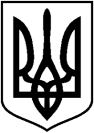 УКРАЇНАБІЛИЦЬКА СЕЛИЩНА РАДАКОБЕЛЯЦЬКОГО РАЙОНУПОЛТАВСЬКОЇ ОБЛАСТІдвадцять друга  сесія селищної ради сьомого скликанняРІШЕННЯ 16.02.2018                                                  смт Білики                                           № 1Про результати  виборів депутатів селищної ради в  одномандатномувиборчому окрузі № 14.           Керуючись ст.46 п.2 Закону України «Про місцеве самоврядування в Україні» та Законом України «Про вибори депутатів місцевих рад, сільських, селищних та міських голів»  та на підставі протоколу Білицької селищної виборчої комісії про результати  виборів  депутатів селищної ради в одномандатному  виборчому окрузі № 14 від 11.02.2018 року, сесія селищної  ради  вирішила:Інформацію голови виборчої комісії по питанню «Про результати  виборів депутатів  Білицької селищної ради в одномандатному  виборчому окрузі № 14», прийняти до відому.В зв’язку з обранням депутата, Бажан Олени  Гаврилівни ввести її в члени комісії з питань  планування бюджету та фінансів.Затвердити постійну комісію з питань планування бюджету та фінансів в такому складі:  Казирод  Володимир Олексійович            - голова постійної комісії, депутат від                                                                        виборчого округу № 10Логвин  Марія Антонівна                          - секретар постійної комісії, депутат від                                                                                         виборчого округу № 19                                                члени постійної комісії:Лівіцький Михайло Ярославович              - депутат від виборчого округу № 18Бажан Олена Гаврилівна                             - депутат від виборчого округу № 14  Селищний голова                                                                                 Ю.П.ЛатишУКРАЇНАБІЛИЦЬКА СЕЛИЩНА РАДАКОБЕЛЯЦЬКОГО РАЙОНУПОЛТАВСЬКОЇ ОБЛАСТІдвадцять друга  сесія селищної ради сьомого скликання                                                                         РІШЕННЯ 16.02.2018                                                    смт. Білики                                             № 2Про затвердження звіту про виконання бюджету за 2017 рік.            Керуючись п.23  ст.26 Закону України «Про місцеве самоврядування в Україні» ст..23,78, 80  Бюджетного кодексу України, сесія селищної ради вирішила:Затвердити звіт про виконання місцевого бюджету Білицької селищної ради за 2017 рік по:доходах з урахуванням трансфертів в сумі 9336981,24 грн. (з них по загальному фонду – 7847724, 41 грн., по спеціальному фонду – 1489256,83 грн.);видатках в сумі 10413912,72 грн.,   (з них по загальному фонду – 4417665,12 грн., по спеціальному фонду – 5996247,60). Селищний  голова                                                                           Ю.П.ЛатишУКРАЇНАБІЛИЦЬКА СЕЛИЩНА РАДАКОБЕЛЯЦЬКОГО РАЙОНУПОЛТАВСЬКОЇ ОБЛАСТІдвадцять друга  сесія селищної ради сьомого скликанняРІШЕННЯ 16.02.2018                                                    смт. Білики                                             № 3Про  ініціативу проведення  загальних зборів жителів смт. Білики з питань    добровільного об’єднання територіальних громад.             Розглянувши та обговоривши звернення ініціативної групи жителів смт. Білики від 14.02.2018 р. вхідний № 02-28/98 щодо проведення загальних зборів громадян селища з питань добровільного об'єднання територіальних громад, керуючись ст.26 Закону України «Про місцеве самоврядування в Україні», сесія селищної  ради  вирішила: ВІДХИЛИТИ  ініціативу групи жителів смт. Білики щодо проведення загальних зборів громадян селища з питань добровільного об'єднання територіальних громад. Селищний  голова                                                                           Ю.П.ЛатишУКРАЇНАБІЛИЦЬКА СЕЛИЩНА РАДАКОБЕЛЯЦЬКОГО РАЙОНУПОЛТАВСЬКОЇ ОБЛАСТІдвадцять друга  сесія селищної ради сьомого скликанняРІШЕННЯ16.02.2018 року                                          смт.Білики                                              № 4Про надання дозволу гр.***** ****** ********* на розробкупроекту землеустрою щодо відведенняземельної ділянки для ведення особистогоселянського господарства площею 0,1000 гав межах смт Білики.        Розглянувши заяву гр. **** ***** *****  вхідний №Т- 02 -14/31 від 25.01.2018року про розробку проекту землеустрою щодо відведення земельної ділянки, керуючись ст.26 Закону України «Про місцеве самоврядування в Україні», ст.12, 33, 118, 121, 123, 186 Земельного кодексу та ст.25, ст.50 Закону України «Про землеустрій»,  сесія селищної ради  вирішила:        1.Надати дозвіл гр. **** ***** *****  на розробку проекту землеустрою, щодо відведення земельної ділянки для ведення особистого селянського господарства площею  0,1000 га  в межах смт Білики.        2.Гр. **** ***** *****  виготовлений проект землеустрою щодо відведення земельної ділянки зазначеної в п.1 та витяг з Державного земельного кадастру про земельну ділянку подати на розгляд та затвердження до сесії селищної ради.Селищний голова                                                                                      Ю.П.ЛатишУКРАЇНАБІЛИЦЬКА СЕЛИЩНА РАДАКОБЕЛЯЦЬКОГО РАЙОНУПОЛТАВСЬКОЇ ОБЛАСТІдвадцять друга  сесія селищної ради сьомого скликанняРІШЕННЯ16.02.2018 року                                          смт.Білики                            № 5Про надання дозволу гр.****** **** ******** на розробкупроекту землеустрою щодо відведенняземельної ділянки для ведення особистогоселянського господарства площею 0,2340 гав межах смт Білики.        Розглянувши заяву гр. **** ***** *****  вхідний №Л- 02 -14/64 від 14.02.2018року про розробку проекту землеустрою щодо відведення земельної ділянки, керуючись ст.26 Закону України «Про місцеве самоврядування в Україні», ст.12, 33, 118, 121, 123, 186 Земельного кодексу та ст.25, ст.50 Закону України «Про землеустрій»,  сесія селищної ради  вирішила:        1.Надати дозвіл гр. **** ***** ***** на розробку проекту землеустрою, щодо відведення земельної ділянки для ведення особистого селянського господарства площею  0,2340 га  в межах смт Білики.        2.Гр. **** ***** ***** виготовлений проект землеустрою щодо відведення земельної ділянки зазначеної в п.1 та витяг з Державного земельного кадастру про земельну ділянку подати на розгляд та затвердження до сесії селищної ради.Селищний голова                                                                           Ю.П.ЛатишУКРАЇНАБІЛИЦЬКА СЕЛИЩНА РАДАКОБЕЛЯЦЬКОГО РАЙОНУПОЛТАВСЬКОЇ ОБЛАСТІдвадцять друга сесія селищної ради сьомого скликанняРІШЕННЯ16.02.2018року                                           смт Білики                                        №  6         Про надання дозволу на виготовленнятехнічної документації із землеустроющодо встановлення (відновлення) межземельної ділянки в натурі (на місцевості)для будівництва і обслуговування житлового будинку, господарськихбудівель і споруд площею  гр. **** ***** *****  повул.**********, **  в смт Білики.         Розглянувши заяву гр. **** ***** *****  вхідний №З-02-14/65 від 15.02.2018 року про виготовлення  технічної документації  із землеустрою щодо встановлення меж земельної ділянки в натурі, керуючись ст.26 Закону України «Про місцеве самоврядування в Україні», статтями 12, 40, 81, 116, 118, 121 Земельного Кодексу України, статтями 25, 55 Закону України «Про землеустрій», сесія селищної ради вирішила:         1.Надати дозвіл на виготовлення технічної документації із землеустрою щодо встановлення (відновлення) меж земельної ділянки в натурі (на місцевості) для будівництва і обслуговування житлового будинку, господарських будівель і споруд площею  гр. **** ***** *****  по вул.*************, **  в смт Білики.         2.Гр. **** ***** *****  виготовлену технічну документацію із землеустрою зазначену в п.1  та  витяг з Державного земельного кадастру про земельну ділянку  подати на розгляд та затвердження до сесії селищної ради.Селищний голова                                                                                    Ю.П.Латиш УКРАЇНАБІЛИЦЬКА СЕЛИЩНА РАДАКОБЕЛЯЦЬКОГО РАЙОНУПОЛТАВСЬКОЇ ОБЛАСТІдвадцять друга сесія  селищної ради сьомого скликанняРІШЕННЯ16.02.2018року                                            смт Білики                                        № 7        Про надання дозволу на виготовленнятехнічної документації із землеустроющодо встановлення (відновлення) межземельної ділянки в натурі (на місцевості)для будівництва і обслуговування жилого будинку,  господарськихбудівель і споруд площею 0,1500 га гр. **** ***** *****  повул.* ********,**  в смт Білики.       Розглянувши заяву гр. **** ***** *****  вхідний № І-02-14/18 від 18.01.2018року про виготовлення  технічної документації  із землеустрою щодо встановлення меж земельної ділянки в натурі, керуючись ст.26 Закону України «Про місцеве самоврядування в Україні», статтями 12, 40, 81, 116, 118, 121 Земельного Кодексу України, статтями 25, 55 Закону України «Про землеустрій», сесія селищної ради вирішила:         1.Надати дозвіл на виготовлення технічної документації із землеустрою щодо встановлення (відновлення) меж земельної ділянки в натурі (на місцевості) для будівництва і обслуговування жилого будинку господарських будівель і споруд площею 0,1500 га гр. **** ***** *****  по вул.* *******,** в смт Білики.         2.Гр. **** ***** ***** виготовлену технічну документацію із землеустрою зазначену в п.1  та  витяг з Державного земельного кадастру про земельну ділянку  подати на розгляд та затвердження до сесії селищної ради.Селищний голова                                                                                           Ю.П.ЛатишУКРАЇНАБІЛИЦЬКА СЕЛИЩНА РАДАКОБЕЛЯЦЬКОГО РАЙОНУПОЛТАВСЬКОЇ ОБЛАСТІдвадцять друга сесія селищної ради сьомого скликанняРІШЕННЯ16.02.2018року                                            смт Білики                                        № 8          Про надання дозволу на виготовленнятехнічної документації із землеустроющодо встановлення (відновлення) межземельної ділянки в натурі (на місцевості)для будівництва і обслуговування житлового будинку, господарськихбудівель і споруд площею  гр. **** ***** *****  повул.***** *******, *  в смт Білики.         Розглянувши заяву гр. **** ***** *****  вхідний №Г-02-14/63 від 14.02.2018 року про виготовлення  технічної документації  із землеустрою щодо встановлення меж земельної ділянки в натурі, керуючись ст.26 Закону України «Про місцеве самоврядування в Україні», статтями 12, 40, 81, 116, 118, 121 Земельного Кодексу України, статтями 25, 55 Закону України «Про землеустрій», сесія селищної ради вирішила:         1.Надати дозвіл на виготовлення технічної документації із землеустрою щодо встановлення (відновлення) меж земельної ділянки в натурі (на місцевості) для будівництва і обслуговування житлового будинку, господарських будівель і споруд площею  гр. **** ***** ***** по вул.****** *******, *  в смт Білики.         2.Гр. **** ***** ***** виготовлену технічну документацію із землеустрою зазначену в п.1  та  витяг з Державного земельного кадастру про земельну ділянку  подати на розгляд та затвердження до сесії селищної ради.Селищний голова                                                                                           Ю.П.Латиш УКРАЇНАБІЛИЦЬКА СЕЛИЩНА РАДАКОБЕЛЯЦЬКОГО РАЙОНУПОЛТАВСЬКОЇ ОБЛАСТІдвадцять друга сесія селищної ради сьомого скликанняРІШЕННЯ16.02.2018року                                           смт Білики                                        № 9          Про надання дозволу на виготовленнятехнічної документації із землеустроющодо встановлення (відновлення) межземельної ділянки в натурі (на місцевості)для будівництва і обслуговування житлового будинку, господарськихбудівель і споруд площею  гр. **** ***** *****  повул.******* * в смт Білики.         Розглянувши заяву гр. **** ***** *****  вхідний №В-02-14/60 від 13.02.2018 року про виготовлення  технічної документації  із землеустрою щодо встановлення меж земельної ділянки в натурі, керуючись ст.26 Закону України «Про місцеве самоврядування в Україні», статтями 12, 40, 81, 116, 118, 121 Земельного Кодексу України, статтями 25, 55 Закону України «Про землеустрій», сесія селищної ради вирішила:         1.Надати дозвіл на виготовлення технічної документації із землеустрою щодо встановлення (відновлення) меж земельної ділянки в натурі (на місцевості) для будівництва і обслуговування житлового будинку, господарських будівель і споруд площею  гр. **** ***** ***** по вул.***** *  в смт Білики.         2.Гр. **** ***** ***** виготовлену технічну документацію із землеустрою зазначену в п.1  та  витяг з Державного земельного кадастру про земельну ділянку  подати на розгляд та затвердження до сесії селищної ради.Селищний голова                                                                                           Ю.П.Латиш УКРАЇНАБІЛИЦЬКА СЕЛИЩНА РАДАКОБЕЛЯЦЬКОГО РАЙОНУПОЛТАВСЬКОЇ ОБЛАСТІдвадцять друга сесія селищної ради сьомого скликанняРІШЕННЯ16.02.2018року                                           смт Білики                                        № 10          Про надання дозволу на виготовленнятехнічної документації із землеустроющодо встановлення (відновлення) межземельної ділянки в натурі (на місцевості)для будівництва і обслуговування житлового будинку, господарськихбудівель і споруд площею 0,0700га гр. **** ***** ***** повул.**** ** смт Білики.         Розглянувши заяву гр. **** ***** ***** вхідний №С-02-14/56 від 12.02.2018 року про виготовлення  технічної документації  із землеустрою щодо встановлення меж земельної ділянки в натурі, керуючись ст.26 Закону України «Про місцеве самоврядування в Україні», статтями 12, 40, 81, 116, 118, 121 Земельного Кодексу України, статтями 25, 55 Закону України «Про землеустрій», сесія селищної ради вирішила:         1.Надати дозвіл на виготовлення технічної документації із землеустрою щодо встановлення (відновлення) меж земельної ділянки в натурі (на місцевості) для будівництва і обслуговування житлового будинку, господарських будівель і споруд площею 0,0700 га гр. **** ***** *****  по вул.****** **  в смт Білики.         2.Гр. **** ***** ***** виготовлену технічну документацію із землеустрою зазначену в п.1  та  витяг з Державного земельного кадастру про земельну ділянку  подати на розгляд та затвердження до сесії селищної ради.Селищний голова                                                                                             Ю.П.Латиш УКРАЇНАБІЛИЦЬКА СЕЛИЩНА РАДАКОБЕЛЯЦЬКОГО РАЙОНУПОЛТАВСЬКОЇ ОБЛАСТІдвадцять друга сесія селищної ради сьомого скликанняРІШЕННЯ16.02.2018року                                            смт Білики                                        № 11         Про надання дозволу на виготовленнятехнічної документації із землеустроющодо встановлення (відновлення) межземельної ділянки в натурі (на місцевості)для будівництва і обслуговування житлового будинку, господарськихбудівель і споруд площею 0,1076 га гр. **** ***** *****по  вул.********, **  смт Білики.         Розглянувши заяву гр. **** ***** ***** вхідний №Я -02-14/46 від 01.02.2018 року про виготовлення  технічної документації  із землеустрою щодо встановлення меж земельної ділянки в натурі, керуючись ст.26 Закону України «Про місцеве самоврядування в Україні», статтями 12, 40, 81, 116, 118, 121 Земельного Кодексу України, статтями 25, 55 Закону України «Про землеустрій», сесія селищної ради вирішила:         1.Надати дозвіл на виготовлення технічної документації із землеустрою щодо встановлення (відновлення) меж земельної ділянки в натурі (на місцевості) для будівництва і обслуговування житлового будинку, господарських будівель і споруд площею 0,1076 га гр. **** ***** ***** по вул.*******, **  в смт Білики.         2.Гр.****** ******* ****** виготовлену технічну документацію із землеустрою зазначену в п.1  та  витяг з Державного земельного кадастру про земельну ділянку  подати на розгляд та затвердження до сесії селищної ради.Селищний голова                                                                               Ю.П.Латиш УКРАЇНАБІЛИЦЬКА СЕЛИЩНА РАДАКОБЕЛЯЦЬКОГО РАЙОНУПОЛТАВСЬКОЇ ОБЛАСТІдвадцять друга сесія селищної ради сьомого скликанняРІШЕННЯ16.02.2018 року                                           смт Білики                                        № 12      Про затвердження  технічноїдокументації із землеустроющодо встановлення (відновлення) межземельної ділянки в натурі (на місцевості) для будівництва і обслуговування жилого будинку, господарськихбудівель і споруд (присадибна ділянка)(02.01) площею 0,1500 га з кадастровимномером 5321855300:30:001:0265гр. **** ***** *****по вул. ********,**  в смт Білики.      Розглянувши заяву гр. **** ***** *****  вх.№ З-02-14/13 від 11.01.2018 року про затвердження  технічної документації  із землеустрою та технічну документацію виготовлену ПП «АЛАН-ЗЕМ», враховуючи фактичне користування земельною ділянкою, керуючись ст..26 Закону України «Про місцеве самоврядування в Україні», статтями 12, 90, 118, 121, 125, 126, 186 Земельного Кодексу України,  Постановою Кабінету Міністрів України від 17.11.2004 року №155 «Про затвердження положення про державний фонд документації із землеустрою» та витягом з Державного земельного кадастру про земельну ділянку  від  09.01.2018 року, сесія селищної ради вирішила:      1.Затвердити технічну документацію із землеустрою щодо встановлення (відновлення)  меж земельної ділянки в натурі (на місцевості) для будівництва і обслуговування жилого будинку, господарських будівель і споруд (присадибна ділянка) (02.01) площею 0,1500 га з кадастровим номером 5321855300:30:001:0265 гр. **** ***** ***** по вул.*******,**  в смт Білики.      2.Передати безоплатно гр. **** ***** ***** у власність земельну ділянку для будівництва і обслуговування жилого будинку, господарських будівель і споруд  (присадибна ділянка) (02.01) площею 0,1500 га з кадастровим номером  5321855300:30:001:0265  по вул.******,**  в смт Білики.      3.Зобов’язати гр. **** ***** ***** зареєструвати право власності на земельну ділянку для будівництва і обслуговування жилого будинку, господарських будівель і споруд (присадибна ділянка) (02.01) з кадастровим номером 5321855300:30:001:0265 площею 0,1500 га по вул.*******,**  в смт Білики в організації, яка здійснює державну реєстрацію.Селищний голова                                                                                   Ю.П.ЛатишУКРАЇНАБІЛИЦЬКА СЕЛИЩНА РАДАКОБЕЛЯЦЬКОГО РАЙОНУПОЛТАВСЬКОЇ ОБЛАСТІдвадцять друга сесія селищної ради сьомого скликанняРІШЕННЯ16.02.2018 року                                          смт Білики                                        № 13      Про затвердження  технічноїдокументації із землеустроющодо встановлення (відновлення) меж земельної ділянки в натурі (на місцевості) для будівництва і обслуговування жилого будинку, господарськихбудівель і споруд (присадибна ділянка)(02.01) площею 0,1500 га з кадастровимномером 5321855300:30:005:0291гр. **** ***** *****по вул.**********,**  в смт Білики.      Розглянувши заяву гр. **** ***** *****  вх.№ Ш-02-14/32 від 25.01.2018 року про затвердження  технічної документації  із землеустрою та технічну документацію виготовлену ПП «АЛАН-ЗЕМ», враховуючи фактичне користування земельною ділянкою, керуючись ст..26 Закону України «Про місцеве самоврядування в Україні», статтями 12, 90, 118, 121, 125, 126, 186 Земельного Кодексу України,  Постановою Кабінету Міністрів України від 17.11.2004 року №155 «Про затвердження положення про державний фонд документації із землеустрою» та витягом з Державного земельного кадастру про земельну ділянку  від  27.12.2017 року, сесія селищної ради вирішила:      1.Затвердити технічну документацію із землеустрою щодо встановлення (відновлення)  меж земельної ділянки в натурі (на місцевості) для будівництва і обслуговування жилого будинку, господарських будівель і споруд (присадибна ділянка) (02.01) площею 0,1500 га з кадастровим номером 5321855300:30:005:0291 гр. **** ***** *****  по вул.*********,**  в смт Білики.      2.Передати безоплатно гр.  **** ***** ***** у власність земельну ділянку для будівництва і обслуговування жилого будинку, господарських будівель і споруд  (присадибна ділянка) (02.01) площею 0,1500 га з кадастровим номером  5321855300:30:005:0291  по вул.*********,**  в смт Білики.      3.Зобов’язати гр. **** ***** *****  зареєструвати право власності на земельну ділянку для будівництва і обслуговування жилого будинку, господарських будівель і споруд (присадибна ділянка) (02.01) з кадастровим номером 5321855300:30:005:0291 площею  по вул.**********,**  в смт Білики в організації, яка здійснює державну реєстрацію.Селищний голова                                                                              Ю.П.ЛатишУКРАЇНАБІЛИЦЬКА СЕЛИЩНА РАДАКОБЕЛЯЦЬКОГО РАЙОНУПОЛТАВСЬКОЇ ОБЛАСТІдвадцять друга сесія селищної ради сьомого скликанняРІШЕННЯ16.02.2018 року                                          смт Білики                                        № 14       Про затвердження  технічноїдокументації із землеустроющодо встановлення (відновлення) межземельної ділянки в натурі (на місцевості) для будівництва і обслуговування жилого будинку, господарськихбудівель і споруд (присадибна ділянка)(02.01) площею 0,1162 га з кадастровимномером 5321855300:30:001:0325гр. **** ***** *****по вул. *******,**  в смт Білики.      Розглянувши заяву гр. **** ***** ***** вх.№ С-02-14/66 від 15.02.2018 року про затвердження  технічної документації  із землеустрою та технічну документацію виготовлену ПП «АРХІ - ТЕРРА», враховуючи фактичне користування земельною ділянкою, керуючись ст..26 Закону України «Про місцеве самоврядування в Україні», статтями 12, 90, 118, 121, 125, 126, 186 Земельного Кодексу України,  Постановою Кабінету Міністрів України від 17.11.2004 року №155 «Про затвердження положення про державний фонд документації із землеустрою» та витягом з Державного земельного кадастру про земельну ділянку  від  27.12.2017 року, сесія селищної ради вирішила:      1.Затвердити технічну документацію із землеустрою щодо встановлення (відновлення)  меж земельної ділянки в натурі (на місцевості) для будівництва і обслуговування жилого будинку, господарських будівель і споруд (присадибна ділянка) (02.01) площею 0,1162 га з кадастровим номером 5321855300:30:001:0325 гр. **** ***** ***** по вул.*******,**  в смт Білики.      2.Передати безоплатно гр. **** ***** ***** у власність земельну ділянку для будівництва і обслуговування жилого будинку, господарських будівель і споруд  (присадибна ділянка) (02.01) площею 0,1162 га з кадастровим номером  5321855300:30:001:0325 по вул.*******,**  в смт Білики.      3.Зобов’язати гр. **** ***** ***** зареєструвати право власності на земельну ділянку для будівництва і обслуговування жилого будинку, господарських будівель і споруд (присадибна ділянка) (02.01) з кадастровим номером 5321855300:30:001:0325 площею  по вул.********,**   смт Білики в організації, яка здійснює державну реєстрацію.Селищний голова                                                                                 Ю.П.Латиш                                                                                                                               УКРАЇНАБІЛИЦЬКА СЕЛИЩНА РАДАКОБЕЛЯЦЬКОГО РАЙОНУПОЛТАВСЬКОЇ ОБЛАСТІдвадцять друга сесія селищної ради сьомого скликанняРІШЕННЯ16.02.2018 року                                          смт Білики                                        № 15   Про затвердження  технічноїдокументації із землеустроющодо встановлення (відновлення) межземельної ділянки в натурі (на місцевості) для будівництва і обслуговування жилого будинку, господарськихбудівель і споруд (присадибна ділянка)(02.01) площею 0,1500га з кадастровимномером 5321855300:30:005:0300гр. **** ***** *****по вул. *********,*** в смт Білики.      Розглянувши заяву гр. **** ***** *****  вх.№ А-02-14/58 від 12.02.2018 року про затвердження  технічної документації  із землеустрою та технічну документацію виготовлену ПП «АРХІ - ТЕРРА», враховуючи фактичне користування земельною ділянкою, керуючись ст..26 Закону України «Про місцеве самоврядування в Україні», статтями 12, 90, 118, 121, 125, 126, 186 Земельного Кодексу України,  Постановою Кабінету Міністрів України від 17.11.2004 року №155 «Про затвердження положення про державний фонд документації із землеустрою» та витягом з Державного земельного кадастру про земельну ділянку  від  01.02.2018 року, сесія селищної ради вирішила:      1.Затвердити технічну документацію із землеустрою щодо встановлення (відновлення)  меж земельної ділянки в натурі (на місцевості) для будівництва і обслуговування жилого будинку, господарських будівель і споруд (присадибна ділянка) (02.01) площею 0,1162га з кадастровим номером 5321855300:30:005:0300 гр. **** ***** ***** по вул.*********, *** в смт Білики.      2.Передати безоплатно гр. **** ***** ***** у власність земельну ділянку для будівництва і обслуговування жилого будинку, господарських будівель і споруд  (присадибна ділянка) (02.01) площею 0,1500 га з кадастровим номером  5321855300:30:005:0300 по вул.********, ***  в смт Білики.      3.Зобов’язати гр. **** ***** ***** зареєструвати право власності на земельну ділянку для будівництва і обслуговування жилого будинку, господарських будівель і споруд (присадибна ділянка) (02.01) з кадастровим номером 5321855300:30:005:0300 площею 0,1500 га по вул.**********,***  смт Білики в організації, яка здійснює державну реєстрацію.Селищний голова                                                                                      Ю.П.ЛатишУКРАЇНАБІЛИЦЬКА СЕЛИЩНА РАДАКОБЕЛЯЦЬКОГО РАЙОНУПОЛТАВСЬКОЇ ОБЛАСТІдвадцять друга сесія селищної ради сьомого скликанняРІШЕННЯ16.02.2018 року                                           смт Білики                                        № 16    Про затвердження  технічноїдокументації із землеустроющодо встановлення (відновлення) межземельної ділянки в натурі (на місцевості) для будівництва і обслуговування жилого будинку, господарськихбудівель і споруд (присадибна ділянка)(02.01) площею 0,1000га з кадастровимномером 5321855300:30:003:0605гр. **** ***** *****  тагр. **** ***** *****. дляпередачі у спільну часткову власність по вул. ********,*  в смт Білики.      Розглянувши заяву гр. **** ***** *****  та гр. **** ***** *****. вх.№ С-02-14/69 від 16.02.2018 року про затвердження  технічної документації  із землеустрою та технічну документацію виготовлену ФОП Негребецьким Олександром Васильовичем  враховуючи фактичне користування земельною ділянкою, керуючись ст..26 Закону України «Про місцеве самоврядування в Україні», статтями 12, 90, 118, 121, 125, 126, 186 Земельного Кодексу України,  Постановою Кабінету Міністрів України від 17.11.2004 року №155 «Про затвердження положення про державний фонд документації із землеустрою» та витягом з Державного земельного кадастру про земельну ділянку  від  27.12.2017 року, сесія селищної ради вирішила:      1.Затвердити технічну документацію із землеустрою щодо встановлення (відновлення)  меж земельної ділянки в натурі (на місцевості) для будівництва і обслуговування жилого будинку, господарських будівель і споруд (присадибна ділянка) (02.01) площею 0,1000га з кадастровим номером 5321855300:30:003:0605 гр. **** ***** ***** та гр. **** ***** *****  для передачі у спільну часткову власність по вул.******,*  в смт Білики.      2.Передати безоплатно гр. **** ***** ***** та гр. **** ***** ***** у власність земельну ділянку для будівництва і обслуговування жилого будинку, господарських будівель і споруд  (присадибна ділянка) (02.01) площею 0,1000 га з кадастровим номером  5321855300:30:003:0605 для передачі у спільну часткову власність по вул.******,*  в смт Білики.      3.Зобов’язати гр. **** ***** ***** , **** ***** *****, зареєструвати право власності на земельну ділянку для будівництва і обслуговування жилого будинку, господарських будівель і споруд (присадибна ділянка) (02.01) з кадастровим номером 5321855300:30:003:0605 площею  по вул.******,*   смт Білики в організації, яка здійснює державну реєстрацію.Селищний голова                                                                            Ю.П.ЛатишУКРАЇНАБІЛИЦЬКА СЕЛИЩНА РАДАКОБЕЛЯЦЬКОГО РАЙОНУПОЛТАВСЬКОЇ ОБЛАСТІдвадцять друга сесія селищної ради сьомого скликанняРІШЕННЯ16.02.2018 року                                          смт Білики                                        № 17   Про затвердження  технічноїдокументації із землеустроющодо встановлення (відновлення) межземельної ділянки в натурі (на місцевості) для будівництва і обслуговування жилого будинку, господарськихбудівель і споруд (присадибна ділянка)(02.01) площею 0,1200га з кадастровимномером 5321855300:30:001:0317гр. **** ***** *****гр. **** ***** *****по вул. ********,**  в смт Білики.      Розглянувши заяву громадян**** ***** *****, **** ***** ***** вх.№ О-02-14/37 від 25.01.2018 року про затвердження  технічної документації  із землеустрою та технічну документацію виготовлену ПП «АЛАН-ЗЕМ», враховуючи фактичне користування земельною ділянкою, керуючись ст..26 Закону України «Про місцеве самоврядування в Україні», статтями 12, 90, 118, 121, 125, 126, 186 Земельного Кодексу України,  Постановою Кабінету Міністрів України від 17.11.2004 року №155 «Про затвердження положення про державний фонд документації із землеустрою» та витягом з Державного земельного кадастру про земельну ділянку  від  27.12.2017року, сесія селищної ради вирішила:      1.Затвердити технічну документацію із землеустрою щодо встановлення (відновлення)  меж земельної ділянки в натурі (на місцевості) для будівництва і обслуговування жилого будинку, господарських будівель і споруд (присадибна ділянка) (02.01) площею 0,1200 га з кадастровим номером 5321855300:30:001:0317 гр. **** ***** *****  та гр.****** **** ****** по вул.********,**  в смт Білики.      2.Передати безоплатно гр. **** ***** *****  та гр. **** ***** *****  у власність земельну ділянку для будівництва і обслуговування жилого будинку, господарських будівель і споруд  (присадибна ділянка) (02.01) площею 0,1200 га з кадастровим номером  5321855300:30:001:0317по вул.******,**  в смт Білики.      3.Зобов’язати гр. **** ***** ***** та гр. **** ***** ***** зареєструвати право власності на земельну ділянку для будівництва і обслуговування жилого будинку, господарських будівель і споруд (присадибна ділянка) (02.01) з кадастровим номером 5321855300:30:001:0317 площею 0,1200 га по вул.******,**  в смт Білики в організації, яка здійснює державну реєстрацію.Селищний голова                                                                             Ю.П.ЛатишУКРАЇНАБІЛИЦЬКА СЕЛИЩНА РАДАКОБЕЛЯЦЬКОГО РАЙОНУПОЛТАВСЬКОЇ ОБЛАСТІдвадцять друга  сесія селищної ради сьомого скликанняРІШЕННЯ16.02.2018року                                           смт Білики                                        № 18          Про прийняття земельної ділянкивід гр. **** ***** *****до земель запасу селищної ради.  Розглянувши заяву гр. **** ***** *****  вх.№ К-02-14/41 від 29.01.2018року про відмову від земельної ділянки, керуючись ст.26 Закону України «Про  місцеве самоврядування  в Україні», ст.141, п.»А» Земельного Кодексу України, сесія селищної ради вирішила:  Прийняти до земель запасу Білицької селищної ради земельну ділянку для ведення і особистого селянського господарства 0,12 га в межах смт.Білики, в районі «Рукасів» біля яру.Селищний голова                                                                                 Ю.П.ЛатишУКРАЇНАБІЛИЦЬКА СЕЛИЩНА РАДАКОБЕЛЯЦЬКОГО РАЙОНУПОЛТАВСЬКОЇ ОБЛАСТІдвадцять друга сесія селищної ради сьомого скликанняРІШЕННЯ16.02.2018 року                                          смт Білики                                        № 19Про надання дозволу гр.**** ****** ******* на розробку проекту землеустрою щодо відведення земельноїділянки для будівництва і обслуговуванняжитлового будинку, господарських будівель та споруд площею в  смт Білики, вул.*********,**.        Розглянувши заяву гр. **** ***** ***** вхідний №К-02-14/40 від 22.01.2018 року про розробку проекту землеустрою щодо відведення земельної ділянки, керуючись ст.26 Закону України «Про місцеве самоврядування в Україні», ст.12, 33, 118, 121, 123, 186 Земельного кодексу та ст.25, ст.50 Закону України «Про землеустрій»,  сесія селищної ради  вирішила:        1.Надати дозвіл гр. **** ***** *****  на розробку проекту землеустрою, щодо відведення земельної ділянки для будівництва і обслуговування житлового будинку, господарських будівель та споруд  площею  0,1200 га  смт Білики, вул.******,**.        2.Гр. **** ***** *****  виготовлений проект землеустрою щодо відведення земельної ділянки зазначеної в п.1 та витяг з Державного земельного кадастру про земельну ділянку подати на розгляд та затвердження до сесії селищної ради.Селищний голова                                                                                  Ю.П.ЛатишУКРАЇНАБІЛИЦЬКА СЕЛИЩНА РАДАКОБЕЛЯЦЬКОГО РАЙОНУПОЛТАВСЬКОЇ ОБЛАСТІдвадцять друга сесія селищної ради сьомого скликанняРІШЕННЯ16.02.2018року                                        смт Білики                                        № 20          Про надання дозволу на розробкупроекту відведення із землеустроющодо встановлення (відновлення) межземельної ділянки в натурі (на місцевості)для будівництва індивідуальних гаражів площею 0,001га гр. **** ***** *****  повул.****, **/** в смт Білики.         Розглянувши заяву гр. **** ***** *****  вхідний № С-02-14/39 від 29.01.2018 року про надання дозволу на розробку проекту   землеустрою щодо встановлення меж земельної ділянки в натурі, керуючись ст.26 Закону України «Про місцеве самоврядування в Україні», статтями 12, 40, 81, 116, 118, 121 Земельного Кодексу України, статтями 25, 55 Закону України «Про землеустрій», сесія селищної ради вирішила:         Відмовити гр. **** ***** *****  щодо надання  дозвілу на виготовлення проекту землеустрою щодо встановлення (відновлення) меж земельної ділянки в натурі (на місцевості) для будівництва індивідуальних гаражів площею  по вул.*****  в смт Білики, так як згідно ст.121 Земельного Кодексу3 України вона використала своє право на отримання земельної ділянки відповідного цільового призначення.Селищний голова                                                                                           Ю.П.Латиш УКРАЇНАБІЛИЦЬКА СЕЛИЩНА РАДАКОБЕЛЯЦЬКОГО РАЙОНУПОЛТАВСЬКОЇ ОБЛАСТІдвадцять друга сесія селищної ради сьомого скликанняРІШЕННЯ16.02.2018 року                                          смт Білики                                        № 21      Про затвердження проектуземлеустрою щодо відведенняземельної ділянки у власністьдля будівництва і обслуговування жилого будинку, господарськихбудівель і споруд (присадибна ділянка)(02.01) площею 0,1500га з кадастровимномером 5321855300:30:005:0275гр. **** ***** *****по вул. ********,**  в смт Білики.      Розглянувши заяву гр. **** ***** *****  вх.№ П-02-14/67 від 15.02..2018 року про затвердження  технічної документації  із землеустрою та технічну документацію виготовлену ПП «АЛАН-ЗЕМ», враховуючи фактичне користування земельною ділянкою, керуючись ст..26 Закону України «Про місцеве самоврядування в Україні», статтями 12, 90, 118, 121, 125, 126, 186 Земельного Кодексу України,  Постановою Кабінету Міністрів України від 17.11.2004 року №155 «Про затвердження положення про державний фонд документації із землеустрою» та витягом з Державного земельного кадастру про земельну ділянку  від  18.01.2018року, сесія селищної ради вирішила:      1.Затвердити технічну документацію із землеустрою щодо встановлення (відновлення)  меж земельної ділянки в натурі (на місцевості) для будівництва і обслуговування жилого будинку, господарських будівель і споруд (присадибна ділянка) (02.01) площею 0,1500 га з кадастровим номером 5321855300:30:005:0275 гр.**** ******* ******** по вул.***********,**  в смт Білики.2.Передати у власність гр. **** ***** ***** земельну ділянку для будівництва і обслуговування жилого будинку, господарських будівель і споруд  (присадибна ділянка) (02.01) площею 0,1500 га з кадастровим номером  5321855300:30:005:0275по вул.***********,**  в смт Білики.      3.Зобов’язати гр. **** ***** *****   зареєструвати право власності на земельну ділянку для будівництва і обслуговування жилого будинку, господарських будівель і споруд (присадибна ділянка) (02.01) з кадастровим номером 5321855300:30:005:0275 площею 0,1500 га по вул.********,**  в смт Білики в організації, яка здійснює державну реєстрацію.Селищний голова                                                                                   Ю.П.Латиш                                          УКРАЇНАБІЛИЦЬКА СЕЛИЩНА РАДАКОБЕЛЯЦЬКОГО РАЙОНУПОЛТАВСЬКОЇ ОБЛАСТІдвадцять друга сесія селищної ради сьомого скликанняРІШЕННЯ16.02.2018року                                           смт Білики                                        № 22          Про зміну цільового призначенняземельної ділянки.         З метою проведення реконструкції  нежитлової будівлі аптеки під житловий будинок  по вул.Марченка,9 в смт.Білики, зміни цільового призначення земельної ділянки під цим об’єктом  нерухомого майна відповідно до ст.122, 12 Земельного Кодексу України , керуючись ст.26 про місцеве самоврядування  сесія Білицької селищної ради  вирішила:1.Замовити розробку проекту  землеустрою щодо зміни цільового призначення  із земель   «для будівництва та обслуговування інших будівель громадської забудови (код КВЦПЗ-03.15) з кадастровим номером 5321855300:30:004:0251 до земель для будівництва і обслуговування житлового будинку, господарських будівель і споруд (код КВЦПЗ -02.01) площею 0,0990 га вул.Марченка,9 яка перебуває у комунальній власності  територіальної громади  Білицької селищної ради Кобеляцького району Полтавської області.2.Розроблений проект землеустрою щодо зміни  цільового призначення  подати на  затвердження  Білицької селищної ради.3.Контроль  за використанням цього рішення  покласти на  комісію з питань сільськогосподарського виробництва та екології.Селищний голова                                                                                           Ю.П.Латиш УКРАЇНАБІЛИЦЬКА СЕЛИЩНА РАДАКОБЕЛЯЦЬКОГО РАЙОНУПОЛТАВСЬКОЇ ОБЛАСТІдвадцять друга сесія селищної ради сьомого скликанняРІШЕННЯ16.02.2018року                                           смт Білики                                        № 23          Про надання дозволу на заключеннядоговору оренди земельної ділянки в натурі (на місцевості) для будівництваі обслуговування житлового будинку,господарських будівель і споруд площею0,1020 га громадянці Республіки Білорусь**** ***** ***** повул.**********,**  смт Білики.         Розглянувши заяву гр. **** ***** *****  вхідний № Є -02-14/29 від 25.01.2018 року про виготовлення  технічної документації  із землеустрою щодо встановлення меж земельної ділянки в натурі, керуючись ст.26 Закону України «Про місцеве самоврядування в Україні», статтями 12, 40, 81, 116, 118, 121 Земельного Кодексу України, статтями 25, 55 Закону України «Про землеустрій», сесія селищної ради вирішила:         1.Надати дозвіл громадянці Республіки Білорусь **** ***** ***** на заключення договору оренди земельної ділянки для будівництва і обслуговування житлового будинку, господарських будівель і споруд площею 0,1020 га по вул.**********,**  в смт Білики.         2.Громадянці Республіки Білорусь **** ***** ***** зареєструвати договір у відповідній організації.Селищний голова                                                                                           Ю.П.ЛатишУКРАЇНАБІЛИЦЬКА СЕЛИЩНА РАДАКОБЕЛЯЦЬКОГО РАЙОНУПОЛТАВСЬКОЇ ОБЛАСТІдвадцять друга сесія селищної ради сьомого скликанняРІШЕННЯ16.02.2018року                                           смт Білики                                        № 24          Про продаж гр. ***** * *земельної ділянки площею  по  вул. ********, **.Розглянувши заяву,  гр. ****** ***** *****, Звіт та Висновок про експертну грошову оцінку земельної ділянки несільськогосподарського призначення по вул Присатнційна,3К, керуючись ст. 143 Конституції України ст..127,128 Земельного кодексу України ст.,ст 26,60 Закону України «Про місцеве самоврядування в Україні», сесія Білицької селищної ради  в и р і ш и л а :           1. Затвердити  Звіт та Висновок про  експертну  грошову оцінку земельної ділянки   несільськогосподарського призначення, кадастровий номер 5321855300:30:003:0251, площею 0,0231га, для будівництва і обслуговування  будівель торгівлі, по вул *******,**, смт. Білики, Кобеляцького району, Полтавської області, на якій розміщена нежитлова будівля, що є приватною власністю гр. *****  ***** ******.Експертна грошова оцінка земельної ділянки згідно Висновку становить  53582,76 грн.                   (п’ятдесят  три тисячі  п’ятсот вісімдесят дві  грн..) 76 коп..        2. Продати   гр ****** ***** ***** у власність земельну ділянку зазначену в п. 1 цього рішення.           3. Затвердити ціну продажу земельної ділянки зазначену в п. 1 цього рішення, у розмірі  становить  100000 грн.(Сто тисяч гривень) 00 коп..           4.Продаж земельної ділянки зазначеної в пункті 1 цього рішення здійснюється за умови  зобов’язання покупця щодо постійного збереження цілісності  та належного утримання зупинки, яка є частиною нежитлової будівлі торгівельного павільйону-зупинки.          5. Доручити селищному голові Латишу Юрію Петровичу від імені Білицької селищної ради укласти договір купівлі продажу земельної ділянки по вул.*****,**, смт. Білики, Кобеляцького району, Полтавської області на затверджених умовах також оформляти інші необхідні для цієї умови документи.         6. Зобов’язати гр ****** ***** ******і кошти від продажу земельної ділянки, зазначеної в п.1 цього рішення перерахувати на рахунок  31511941700162 , МФО   831019, код ЄДРПОУ  38012473, код доходу 33010100,  одержувач:УК у Кобеляцькому районі/смт.Білики/33010100  на день нотаріального посвідчення договору купівлі продажу , а саме 100 000 грн. (сто тисяч гривень) 00 коп..    7. Контроль за виконанням даного рішення покласти на комісію з питань планування бюджету та фінансів.Селищний голова                                                                                   Ю.П.ЛатишУКРАЇНАБІЛИЦЬКА СЕЛИЩНА РАДАКОБЕЛЯЦЬКОГО РАЙОНУПОЛТАВСЬКОЇ ОБЛАСТІдвадцять друга сесія селищної ради сьомого скликанняРІШЕННЯ16.02.2018року                                           смт Білики                                   № 25Про розгляд питання щодо продажуна умовах проведення аукціонуземельної ділянки по вул.****площею 25м.кв. для розміщення тимчасовоїспоруди  гр.******* ****** ******.                Розглянувши заяву гр.****** ***** ***** вхідний №Л-02-14/44 від 31.01.2018 року, сесія селищної ради вирішила:         Відмовити до детального вивчення щодо продажу на умовах проведення аукціону земельної ділянки по вул.**** площею 25 м.кв., для розміщення тимчасової споруди для здійснення  підприємницької  діяльності.Селищний голова                                                                                           Ю.П.Латиш УКРАЇНАБІЛИЦЬКА СЕЛИЩНА РАДАКОБЕЛЯЦЬКОГО РАЙОНУПОЛТАВСЬКОЇ ОБЛАСТІдвадцять друга  сесія селищної ради сьомого скликанняРІШЕННЯ 16.02.2018                                                    смт. Білики                                             № 26Про видачу свідоцтва проправо власності на нерухомемайно ******  *.*..            Розглянувши заяву гр.****** ***** ******, вх. №02-45/05 від 25.01.2018 року про видачу свідоцтва про право власності  згідно встановлено зразка на квартиру № * будинку № ** по вул. ****** в смт. Білики, враховуючи рекомендації постійної депутатської комісії з питань промисловості, житлово-комунального господарства, транспорту, зв’язку, торгівлі та побутового обслуговування населення, керуючись ст.ст. 26,60 Закону України «Про місцеве самоврядування в Україні», п.18 розділу 2 положення про орган приватизації житлового фонду, який перебуває у комунальній власності Білицької селищної ради, затвердженого рішення 34-ї сесії 6 скликання Білицької селищної ради №225 від 26.12.2013 року, сесія селищної ради вирішила:Видати гр. ****** ******* ****** свідоцтво про право власності на нерухоме майно – квартиру №* будинку № ** по вул. ****** в смт. Білики, загальною площею 42,9 кв.м., житловою площею 26,9 кв.м.Зобов’язати ***** ***** **** зареєструвати в обов’язковому порядку свідоцтво про право власності на нерухоме майно  - квартиру № * будинку № ** по вул..***** в смт. Білики  відповідно до чинного законодавства України.   Селищний     голова                                                           Ю.П.ЛатишУКРАЇНАБІЛИЦЬКА СЕЛИЩНА РАДАКОБЕЛЯЦЬКОГО РАЙОНУПОЛТАВСЬКОЇ ОБЛАСТІдвадцять друга  сесія селищної ради сьомого скликанняРІШЕННЯ 16.02.2018                                                  смт. Білики                                   № 27Про  виділення коштів МПК №1 смт. Білики  напогашення штрафу.Розглянувши Лист Кобеляцького районного відділу державної виконавчої служби Головного територіального управління юстиції у Полтавській області від 05.02.2018 року вих..№1101,  керуючись ст.28 Закону України «Про місцеве самоврядування в Україні», сесія селищної ради  вирішила: Надати згоду на виділення коштів Місцевій пожежній команді №1 смт. Білики на погашення штрафу в сумі 27660,47 грн. на користь Полтавського обласного фонду соціального захисту інвалідів.Доручити керівнику та бухгалтеру Місцевої пожежної команди №1 смт. Білики внести зміни до плану використання бюджетних коштів на 2018 рік та сплатити борг Полтавському обласному фонду соціального захисту інвалідів.Контроль за виконанням цього рішення покласти на постійну комісію з питань планування бюджету та фінансів.   Селищний  голова                                                                           Ю.П.ЛатишУКРАЇНАБІЛИЦЬКА СЕЛИЩНА РАДАКОБЕЛЯЦЬКОГО РАЙОНУПОЛТАВСЬКОЇ ОБЛАСТІдвадцять друга  сесія селищної ради сьомого скликанняРІШЕННЯ 16.02.2018                                                  смт. Білики                                      № 28Про відновленнявивезення ТПВ з с.Жуки.Розглянувши та обговоривши звернення - прохання голови Жуківської сільської ради та депутатів ради від 05.02.2018 року вхідний №02-28/78, керуючись ст.30 Закону України «Про місцеве самоврядування в Україні», сесія селищної  ради  вирішила: Директору ПКС «Старт» відновити вивезення ТПВ  після укладення договорів  про надання  послуг з вивезення ТПВ з громадянами Жуківської сільської ради.     Контроль за виконанням даного рішення  покласти на постійну депутатську комісію з питань промисловості, житлово-комунального господарства, транспорту, зв’язку, торгівлі та побутового обслуговування населення.Селищний  голова                                                                         Ю.П.Латиш